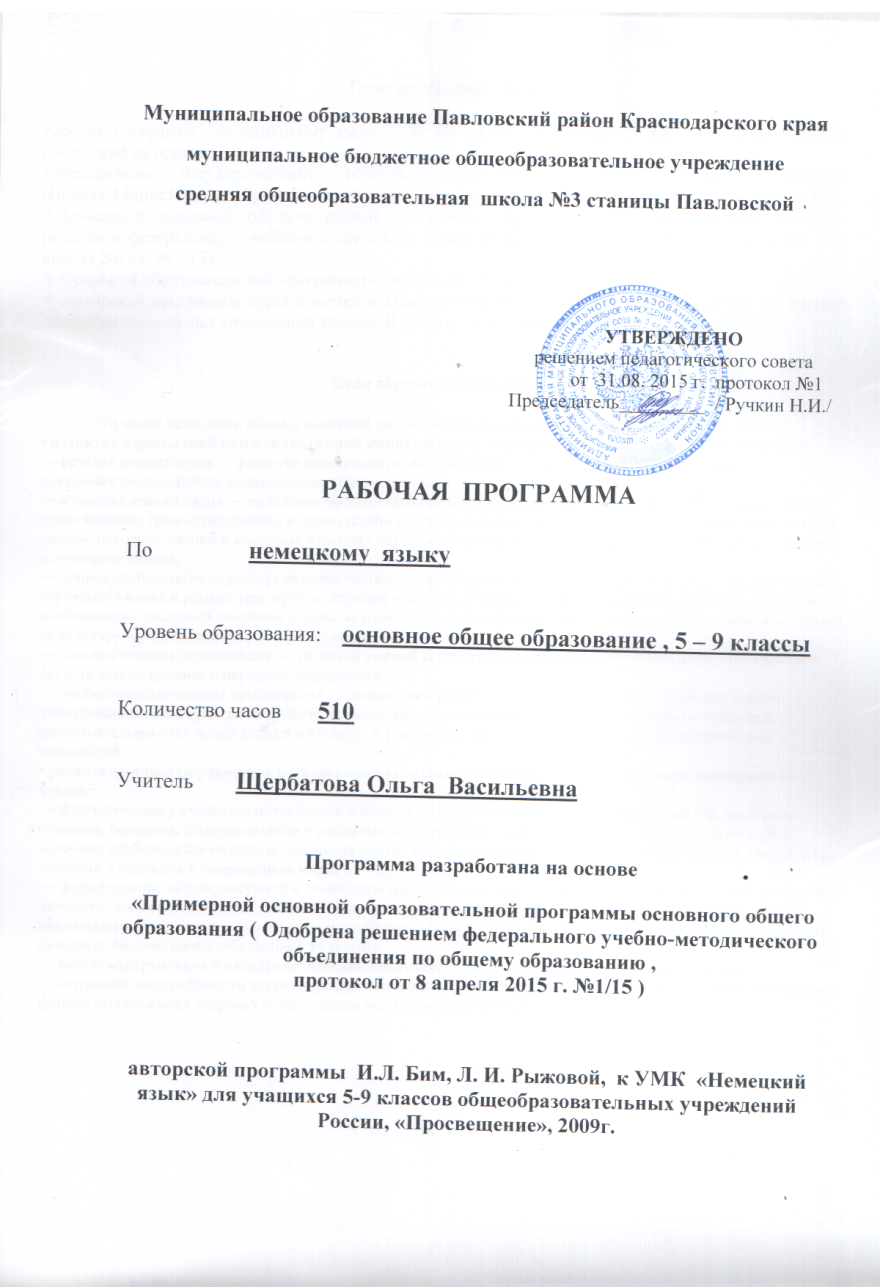 Пояснительная записка.Рабочая программа  по немецкому языку  для 5-9 класса  общеобразовательной основной школы составлена на основе:1.Федерального государственного  образовательного стандарта основного общего образования (Приказ Министерства образования и науки Российской Федерации о 17 декабря 2010 г. №1897);2.Примерной основной образовательной программы основного общего образования (одобрена решением федерального учебно-методического объединения по общему образованию, протокол от 8 апреля 2015 г. №1\15).3. Основной образовательной программы ООО МБОУ СОШ №3 ст. Павловской4.Авторской программы курса немецкого языка к УМК «Немецкий язык» для учащихся 5-9 классов общеобразовательных учреждений России, И.Л. Бим, Л. И. Рыжовой «Просвещение», 2012 г.Цели обучения немецкому  языку             Изучение немецкого языка в основной школе направлено на достижение следующих целей:
• развитие иноязычной коммуникативной компетенции в  совокупности ее составляющих, а именно:
— речевая компетенция — развитие коммуникативных умений в четырех основных видах речевой деятельности (говорении, аудировании, чтении, письме);
— языковая компетенция — овладение новыми языковыми средствами (фонетическими, орфографическими, лексическими, грамматическими) в соответствии c темами и ситуациями общения, отобранными для основной школы; освоение знаний о языковых явлениях изучаемого языка, разных способах выражения мысли в родном и немецком языках;
— социокультурная/межкультурная компетенция — приобщение к культуре, традициям, реалиям стран/страны изучаемого языка в рамках тем, сфер и ситуаций общения, отвечающих опыту, интересам, психологическим особенностям учащихся основной школы на разных ее этапах; формирование умения представлять свою страну, ее культуру в условиях межкультурного общения;
— компенсаторная компетенция — развитие умений выходить из положения в условиях дефицита языковых средств при получении и передаче информации;
— учебно-познавательная компетенция — дальнейшее развитие общих и специальных учебных умений, универсальных способов деятельности; ознакомление с доступными учащимся способами и приемами самостоятельного изучения языков и культур, в том числе с использованием новых информационных технологий;
• развитие личности учащихся посредством реализации воспитательного потенциала иностранного языка:
— формирование у учащихся потребности изучения иностранных языков и овладения ими как средством общения, познания, самореализации и социальной адаптации в поликультурном, полиэтническом мире в условиях глобализации на основе осознания важности изучения немецкого языка и родного языка как средства общения и познания в современном мире;
— формирование общекультурной и этнической идентичности как составляющих гражданской идентичности личности; воспитание качеств гражданина, патриота; развитие национального самосознания, стремления к взаимопониманию между людьми разных сообществ, толерантного отношения к проявлениям иной культуры; лучшее осознание своей собственной культуры;
— развитие стремления к овладению основами мировой культуры средствами иностранного языка;
— осознание необходимости вести здоровый образ жизни путем информирования об общественно признанных формах поддержания здоровья и обсуждения необходимости отказа от вредных привычек.Общая характеристика учебного предметаОсновная школа — вторая ступень общего образования. Она является важным звеном, которое соединяет все три ступени общего образования: начальную, основную и старшую. Данная ступень характеризуется наличием значительных изменений в развитии школьников, так как к моменту начала обучения в основной школе у них расширился кругозор и общее представление о мире, сформированы элементарные коммуникативные умения на немецком языке в четырех видах речевой деятельности, а также общеучебные умения, необходимые для изучения немецкого языка как учебного предмета; накоплены некоторые знания о правилах речевого поведения на родном и немецком языках.На этой ступени совершенствуются приобретенные ранее знания, навыки и умения, увеличивается объем используемых учащимися языковых и речевых средств, улучшается качество практического владения немецким языком, возрастает степень самостоятельности школьников и их творческой активности.В основной школе усиливается роль принципов когнитивной направленности учебного процесса, индивидуализации и дифференциации обучения, большее значение приобретает освоение современных технологий изучения иностранного языка, формирование учебно-исследовательских умений.Особенности содержания обучения немецкому языку в основной школе обусловлены динамикой развития школьников. Выделяются два возрастных этапа: 5—7 и 8—9 классы. К концу обучения в основной школе (8—9 классы) усиливается стремление школьников к самоопределению. Помочь самоопределению школьников призванапредпрофильная подготовка, которая начинается в конце 8 класса и продолжается в 9 классе. Она способствует выявлению их потенциальных склонностей, способностей, готовности к выбору дальнейшего направления своего образования и к определению в нем места немецкого языка: либо в качестве одного из базовых учебных предметов, либо в качестве профильного. Продолжается развитие иноязычной коммуникативной компетенции в единстве всех ее составляющих: языковой, речевой, социокультурной/межкультурной, компенсаторной и учебно-познавательной компетенций. Однако еще большее значение приобретают принципы дифференциации и индивидуализации обучения. Школьники все чаще оказываются в ситуации выбора, в том числе предлагаемых в рамках предпрофильной подготовки, элективных курсов, так называемых профессиональных проб и т. п.Это придает обучению ярко выраженный практико-ориентированный характер, проявляющийся в том числе в формировании надпредметных ключевых компетенций — готовности учащихся использовать усвоенные знания, умения и способы деятельности в реальной жизни для решения практических задач и развития творческого потенциала. Это должно дать возможность учащимся основной школы достичь общеевропейского допорогового уровня иноязычной коммуникативной компетенции (уровня А2 в терминах Совета Европы). Данный уровень позволит выпускникам основной школы использовать немецкий язык для продолжения образования на старшей ступени обучения в школе и для дальнейшего самообразования.Основные содержательные линии. Первой содержательной линией учебного предмета «Немецкий язык» являются коммуникативные умения в основных видах речевой деятельности, второй — языковые средства и навыки оперирования ими, третьей — социокультурные знания и умения.Указанные содержательные линии находятся в тесной взаимосвязи, что обусловлено единством составляющих коммуникативной компетенции как цели обучения: речевой, языковой, социокультурной.Основной линией следует считать коммуникативные умения, которые представляют собой результат овладения немецким языком на данном этапе обучения. Формирование коммуникативных умений предполагает овладение языковыми средствами, а также навыками оперирования ими в процессе говорения, аудирования, чтения и письма. Таким образом, языковые знания и навыки представляют собой часть названных выше сложных коммуникативных умений. Формирование коммуникативной компетенции неразрывно связано с социокультурными знаниями, которые составляют предмет содержания речи и обеспечивают взаимопонимание в социокультурной/межкулътурной коммуникации. Все три указанные основные содержательные линии взаимосвязаны, и отсутствие одной из них нарушает единство учебного предмета «Немецкий язык».Описание места учебного предмета в учебном плане.Согласно учебному плану МБОУ СОШ №3 всего на изучение учебного предмета «Немецкий язык» в основной школе выделяется 510 часов, из них по 102 часа в 5-м, 6-м, 7-м, 8-м, 9-м классах (3 часа в неделю, 34 учебных недели).Личностные, метапредметные и предметные результаты освоения учебного предмета« Немецкий язык»             Федеральный государственный стандарт основного общего образования формулирует требования к результатам освоения основной образовательной программы в единстве личностных,  метапредметных и предметных результатов Личностные результаты             Одним из главных результатов обучения иностранному языку является готовность выпускников основной школы к самосовершенствованию в данном предмете, стремление продолжать его изучение и понимание того, какие возможности дает им иностранный язык в плане дальнейшего образования, будущей профессии, общего развития, другими словами, возможности самореализации. Кроме того, они должны осознавать, что иностранный язык позволяет совершенствовать речевую культуру в целом, что необходимо каждому взрослеющему и осваивающему новые социальные роли человеку. Особенно важным это представляется в современном открытом мире, где межкультурная и межэтническая коммуникация становится все более насущной для каждого. Хорошо известно, что средствами иностранного языка можно сформировать целый ряд важных личностных качеств. Так, например, изучение иностранного языка требует последовательных и регулярных усилий, постоянной тренировки, что способствует развитию таких качеств, как дисциплинированность, трудолюбие и целеустремленность. Множество творческих заданий, используемых при обучении языку, требуют определенной креативности, инициативы, проявления индивидуальности. С другой стороны, содержательная сторона предмета такова, что при обсуждении различных тем школьники касаются вопросов межличностных отношений, говорят о вечных ценностях и правильном поведении членов социума, морали и нравственности. При этом целью становится не только обучение языку как таковому, но и развитие у школьников эмпатии, т. е. умения сочувствовать, сопереживать, ставить себя на место другого человека. Нигде, как на уроке иностранного языка, школьники не имеют возможности поговорить на тему о культуре других стран, культуре и различных аспектах жизни своей страны, что в идеале должно способствовать воспитанию толерантности и готовности вступить в диалог с представителями других культур. При этом учащиеся готовятся отстаивать свою гражданскую позицию, быть патриотами своей Родины и одновременно быть причастными к общечеловеческим проблемам, людьми, способными отстаивать гуманистические и демократические ценности, идентифицировать себя как представителя своей культуры, своего этноса, страны и мира в целом. Метапредметные результаты             С помощью предмета «Иностранный язык» во время обучения в основной школе учащиеся развивают и шлифуют навыки и умения учебной и мыслительной деятельности, постепенно формирующиеся в процессе изучения всех школьных предметов. Среди прочих можно выделить умение работать с информацией, осуществлять ее поиск, анализ, обобщение, выделение главного и фиксацию. Всему этому на уроке иностранного языка учит постоянная работа с текстом устным и письменным. При работе с письменным текстом отрабатываются специальные навыки прогнозирования его содержания, выстраивания логической последовательности, умение выделять главное и опустить второстепенное и т. п. Планируя свою монологическую и диалогическую речь, школьники учатся планировать свое речевое поведение в целом и применительно к различным жизненным ситуациям. Они учатся общаться, примеряя на себя различные социальные роли, и сотрудничать, работая в парах и небольших группах. В этом смысле потенциал предмета «Иностранный язык» особенно велик. И наконец, данный предмет, как и многие другие предметы школьной программы, способен постепенно научить школьника осуществлять самонаблюдение, самоконтроль и самооценку, а также оценку других участников коммуникации. При этом важно, чтобы критическая оценка работы другого человека выражалась корректно и доброжелательно, чтобы критика была конструктивной и строилась на принципах уважения человеческой личности. 5 класс          В соответствии с Примерной программой основного общего образования изучение иностранного языка предполагает достижение следующих личностных результатов: — формирование мотивации изучения иностранных языков и стремление к самосовершенствованию в образовательной области «Иностранный язык»; — осознание возможностей самореализации средствами иностранного языка; стремление к совершенствованию собственной речевой культуры в целом; формирование коммуникативной компетенции и межкультурной и межэтнической коммуникации; развитие таких качеств, как воля, целеустремленность, креативность, инициативность, эмпатия, трудолюбие, дисциплинированность; — формирование общекультурной и этнической идентичности как составляющих гражданской идентичности личности; — стремление к лучшему осознанию культуры своего народа и готовность содействовать ознакомлению с ней представителей других стран; толерантное отношение к проявлениям иной культуры, осознание себя гражданином своей страны и мира; — готовность отстаивать национальные и общечеловеческие (гуманистические, демократические) ценности, свою гражданскую позицию.            В соответствии с Примерной программой основного общего образования изучение иностранного языка предполагает достижение следующих метапредметных результатов: — развитие умения планировать свое речевое и неречевое поведение; — развитие коммуникативной компетенции, включая умение взаимодействовать с окружающими, выполняя разные социальные роли; — развитие исследовательских учебных действий, включая навыки работы с информацией; поиск и выделение нужной информации, обобщение и фиксация информации; — развитие смыслового чтения, включая умение определять тему, прогнозировать содержание текста по заголовку/ по ключевым словам, выделять основную мысль, главные факты, опуская второстепенные, устанавливать логическую последовательность основных фактов; — осуществление регулятивных действий самонаблюдения, самоконтроля, самооценки в процессе коммуникативной деятельности на иностранном языке; — формирование проектных умений: генерировать идеи; находить не одно, а несколько вариантов решения; выбирать наиболее рациональное решение; прогнозировать последствия того или иного решения; видеть новую проблему; готовить материал для проведения презентации в наглядной форме, используя для этого специально подготовленный продукт проектирования; работать с различными источниками информации; планировать работу, распределять обязанности среди участников проекта; собирать материал с помощью анкетирования, интервьюирования; оформлять результаты в виде материального продукта (реклама, брошюра, макет, описание экскурсионного тура, планшета и т. п.); сделать электронную презентацию. Предметные результатыосвоения выпускниками основной школы программы по иностранному языку:В коммуникативной сфере (т.е. владении иностранным языком как развитие умения планировать своё речевое и неречевое поведение;Говорение начинать, вести/поддерживать и заканчивать беседу в стандартных ситуациях общения, соблюдая нормы речевого этикета, при необходимости переспрашивая, уточняя; расспрашивать собеседника и отвечать на его вопросы, высказывая свое мнение, просьбу, отвечать на предложения собеседника согласием, отказом, опираясь на изученную тематику и усвоенный лексико-грамматический материал; рассказывать о себе, своей семье, друзьях, дают характеристики людям, животным, предметам; делать краткие сообщения, описывать события, явления (в рамках изученных тем), передавать основное содержание, основную мысль прочитанного или услышанного, выражать свое отношение к прочитанному/услышанному, давать краткую характеристику персонажей; использовать перифраз, синонимические средства в процессе устного общения; знакомятся со средствами обозначения и выражения времени, ведут диалог-расспрос о времени и отвечают на подобные вопросы;воспринимают на слух и правильно воспроизводят числительные от 13 до 20, используют их в речи;задают вопросы о цветах предметов и возрасте людей;Аудированиевоспринимать на слух и полностью понимать речь учителя, одноклассников; корректно произносят предложения с точки зрения их ритмико-интонационных особенностей;проводят дифференциацию звуков и слов;понимать основное содержание коротких, несложных аутентичных прагматических текстов (прогноз погоды, программы теле-, радиопередач, объявления на вокзале/ в аэропорту) и выделять значимую информацию; понимать основное содержание несложных аутентичных текстов, относящихся к разным коммуникативным типам речи (сообщение/рассказ); уметь определять тему текста, выделять главные факты, опуская второстепенные; использовать переспрос, просьбу повторить; Чтение ориентироваться в иноязычном тексте; прогнозировать его содержание по заголовку; читать аутентичные тексты разных жанров с пониманием основного содержания (определять тему, основную мысль; выделять главные факты, опуская второстепенные, устанавливать логическую последовательность основных фактов текста);  читать несложные аутентичные тексты разных стилей с полным и точным пониманием, используя различные приемы смысловой переработки текста (языковую догадку, анализ, выборочный перевод), а также справочных материалов; оценивать полученную информацию, выражать свое сомнение; знакомятся с элементами деривационных процессов (суффикс -erдля обозначения названия деятеля);перефразируют предложения, используя личные местоимения (Ich, du, er,  sie,  es);задают общие, специальные вопросыс глаголом seinв 3-м лице единственного числа, формируют отрицания и утверждения с глаголом seinв 3-м лице единственного числа;читать текст с выборочным пониманием значимой/нужной/интересующей информации; Письмо и письменная речь заполнять анкеты и формуляры; писать поздравления, личные письма с опорой на образец; расспрашивать адресата о его жизни и делах, сообщать то же о себе, выражать благодарность, просьбу, употребляя формулы речевого этикета, принятые в странах изучаемого языка.6 классВ соответствии с Примерной программой основного общего образования изучение иностранного языка предполагает достижение следующих личностных результатов: — формирование мотивации изучения иностранных языков и стремление к самосовершенствованию в образовательной области «Иностранный язык»; — осознание возможностей самореализации средствами иностранного языка; стремление к совершенствованию собственной речевой культуры в целом; формирование коммуникативной компетенции и межкультурной и межэтнической коммуникации; развитие таких качеств, как воля, целеустремленность, креативность, инициативность, эмпатия, трудолюбие, дисциплинированность; — формирование общекультурной и этнической идентичности как составляющих гражданской идентичности личности; — стремление к лучшему осознанию культуры своего народа и готовность содействовать ознакомлению с ней представителей других стран; толерантное отношение к проявлениям иной культуры, осознание себя гражданином своей страны и мира; — готовность отстаивать национальные и общечеловеческие (гуманистические, демократические) ценности, свою гражданскую позицию.            В соответствии с Примерной программой основного общего образования изучение иностранного языка предполагает достижение следующих метапредметных результатов: — развитие умения планировать свое речевое и неречевое поведение; — развитие коммуникативной компетенции, включая умение взаимодействовать с окружающими, выполняя разные социальные роли; — развитие исследовательских учебных действий, включая навыки работы с информацией; поиск и выделение нужной информации, обобщение и фиксация информации; — развитие смыслового чтения, включая умение определять тему, прогнозировать содержание текста по заголовку/ по ключевым словам, выделять основную мысль, главные факты, опуская второстепенные, устанавливать логическую последовательность основных фактов; — осуществление регулятивных действий самонаблюдения, самоконтроля, самооценки в процессе коммуникативной деятельности на иностранном языке; — формирование проектных умений: генерировать идеи; находить не одно, а несколько вариантов решения; выбирать наиболее рациональное решение; прогнозировать последствия того или иного решения; видеть новую проблему; готовить материал для проведения презентации в наглядной форме, используя для этого специально подготовленный продукт проектирования; работать с различными источниками информации; планировать работу, распределять обязанности среди участников проекта; собирать материал с помощью анкетирования, интервьюирования; оформлять результаты в виде материального продукта (реклама, брошюра, макет, описание экскурсионного тура, планшета и т. п.); сделать электронную презентацию. Предметные результатыосвоения выпускниками основной школы программы по иностранному языку:Говорение начинать, вести/поддерживать и заканчивать беседу в стандартных ситуациях общения, соблюдая нормы речевого этикета, при необходимости переспрашивая, уточняя; расспрашивать собеседника и отвечать на его вопросы, высказывая свое мнение, просьбу, отвечать на предложения собеседника согласием, отказом, опираясь на изученную тематику и усвоенный лексико-грамматический материал; рассказывать о себе, своей семье, друзьях, сообщать краткие сведения о своем городе/селе; делать краткие сообщения, описывать события, явления (в рамках изученных тем), передавать основное содержание, основную мысль прочитанного или услышанного, выражать свое отношение к прочитанному/услышанному, давать краткую характеристику персонажей; рассказывать о повседневных делах различных героев и сравнивают их;рассказывать о своем рабочем дне с опорой на образец;представлять общую информацию о своей школе;ведут диалог-расспрос по проблемам школьной жизни;описывают классную комнату;использовать перифраз, синонимические средства в процессе устного общения; Аудированиевоспринимать на слух и полностью понимать речь учителя, одноклассников; понимать основное содержание коротких, несложных аутентичных прагматических текстов (прогноз погоды, программы теле-, радиопередач, объявления на вокзале/ в аэропорту) и выделять значимую информацию; понимать основное содержание несложных аутентичных текстов, относящихся к разным коммуникативным типам речи (сообщение/рассказ); уметь определять тему текста, выделять главные факты, опуская второстепенные; использовать переспрос, просьбу повторить; Чтение ориентироваться в иноязычном тексте; прогнозировать его содержание по заголовку; читать аутентичные тексты разных жанров с пониманием основного содержания (определять тему, основную мысль; выделять главные факты, опуская второстепенные, устанавливать логическую последовательность основных фактов текста);  читать несложные аутентичные тексты разных стилей с полным и точным пониманием, используя различные приемы смысловой переработки текста (языковую догадку, анализ, выборочный перевод), а также справочных материалов; читать и понимать тексты с различной глубиной проникновения в их содержание:а) с пониманием основного содержания;б) с выборочным пониманием нужной или интересующейинформации;в) с полным пониманием текста;оценивать полученную информацию, выражать свое сомнение; делать логические выводы о структуре отрицательных предложений в Praesens, правильно употребляют в речи глаголы в Praesensи имена существительные в притяжательном падеже, а также глаголы в повелительном наклонении;Письмо и письменная речь заполнять анкеты и формуляры; писать поздравления, личные письма с опорой на образец; расспрашивать адресата о его жизни и делах, сообщать то же о себе, выражать благодарность, просьбу, употребляя формулы речевого этикета, принятые в странах изучаемого языка.7 классВ соответствии с Примерной программой основного общего образования изучение иностранного языка предполагает достижение следующих личностных результатов: — формирование мотивации изучения иностранных языков и стремление к самосовершенствованию в образовательной области «Иностранный язык»; — осознание возможностей самореализации средствами иностранного языка; стремление к совершенствованию собственной речевой культуры в целом; формирование коммуникативной компетенции и межкультурной и межэтнической коммуникации; развитие таких качеств, как воля, целеустремленность, креативность, инициативность, эмпатия, трудолюбие, дисциплинированность; — формирование общекультурной и этнической идентичности как составляющих гражданской идентичности личности; — стремление к лучшему осознанию культуры своего народа и готовность содействовать ознакомлению с ней представителей других стран; толерантное отношение к проявлениям иной культуры, осознание себя гражданином своей страны и мира; — готовность отстаивать национальные и общечеловеческие (гуманистические, демократические) ценности, свою гражданскую позицию.            В соответствии с Примерной программой основного общего образования изучение иностранного языка предполагает достижение следующих метапредметных результатов: — развитие умения планировать свое речевое и неречевое поведение; — развитие коммуникативной компетенции, включая умение взаимодействовать с окружающими, выполняя разные социальные роли; — развитие исследовательских учебных действий, включая навыки работы с информацией; поиск и выделение нужной информации, обобщение и фиксация информации; — развитие смыслового чтения, включая умение определять тему, прогнозировать содержание текста по заголовку/ по ключевым словам, выделять основную мысль, главные факты, опуская второстепенные, устанавливать логическую последовательность основных фактов; — осуществление регулятивных действий самонаблюдения, самоконтроля, самооценки в процессе коммуникативной деятельности на иностранном языке; — формирование проектных умений: генерировать идеи; находить не одно, а несколько вариантов решения; выбирать наиболее рациональное решение; прогнозировать последствия того или иного решения; видеть новую проблему; готовить материал для проведения презентации в наглядной форме, используя для этого специально подготовленный продукт проектирования; работать с различными источниками информации; планировать работу, распределять обязанности среди участников проекта; собирать материал с помощью анкетирования, интервьюирования; оформлять результаты в виде материального продукта (реклама, брошюра, макет, описание экскурсионного тура, планшета и т. п.); сделать электронную презентацию.Предметные результатыосвоения выпускниками основной школы программы по иностранному языку:Говорение начинать, вести/поддерживать и заканчивать беседу в стандартных ситуациях общения, соблюдая нормы речевого этикета, при необходимости переспрашивая, уточняя; расспрашивать собеседника и отвечать на его вопросы, высказывая свое мнение, просьбу, отвечать на предложения собеседника согласием, отказом, опираясь на изученную тематику и усвоенный лексико-грамматический материал; расспрашивать собеседника о прошедших путешествиях;рассказывать, как и где люди путешествуют в наши дни;устанавливать соответствия между описаниями российских городов и их наименованиями; заканчивают и разыгрывают по ролям диалоги;делать краткие сообщения, описывать события, явления (в рамках изученных тем), передавать основное содержание, основную мысль прочитанного или услышанного, выражать свое отношение к прочитанному/услышанному, давать краткую характеристику персонажей; использовать перифраз, синонимические средства в процессе устного общения; Аудированиевоспринимать на слух и полностью понимать речь учителя, одноклассников; понимать основное содержание коротких, несложных аутентичных прагматических текстов (прогноз погоды, программы теле-, радиопередач, объявления на вокзале/ в аэропорту) и выделять значимую информацию; понимать основное содержание несложных аутентичных текстов, относящихся к разным коммуникативным типам речи (сообщение/рассказ); уметь определять тему текста, выделять главные факты, опуская второстепенные; использовать переспрос, просьбу повторить; Чтение ориентироваться в иноязычном тексте; прогнозировать его содержание по заголовку; читать аутентичные тексты разных жанров с пониманием основного содержания (определять тему, основную мысль; выделять главные факты, опуская второстепенные, устанавливать логическую последовательность основных фактов текста);  читать несложные аутентичные тексты разных стилей с полным и точным пониманием, используя различные приемы смысловой переработки текста (языковую догадку, анализ, выборочный перевод), а также справочных материалов; знакомятся сo степенями сравнения прилагательных; знакомятся и правильно используют в речи придаточные дополнительные предложения; знакомятся и тренируют грамматическое время Futurum в утвердительном, отрицательном и вопросительном предложениях; знакомятся, отрабатывают в различных тренировочных упражнениях и используют в речи модальные глаголы оценивать полученную информацию, выражать свое сомнение; читать текст с выборочным пониманием значимой/нужной/интересующей информации; Письмо и письменная речь заполнять анкеты и формуляры; писать поздравления, личные письма с опорой на образец; расспрашивать адресата о его жизни и делах, сообщать то же о себе, выражать благодарность, просьбу, употребляя формулы речевого этикета, принятые в странах изучаемого языка.8 классВ соответствии с Примерной программой основного общего образования изучение иностранного языка предполагает достижение следующих личностных результатов: — формирование мотивации изучения иностранных языков и стремление к самосовершенствованию в образовательной области «Иностранный язык»; — осознание возможностей самореализации средствами иностранного языка; стремление к совершенствованию собственной речевой культуры в целом; формирование коммуникативной компетенции и межкультурной и межэтнической коммуникации; развитие таких качеств, как воля, целеустремленность, креативность, инициативность, эмпатия, трудолюбие, дисциплинированность; — формирование общекультурной и этнической идентичности как составляющих гражданской идентичности личности; — стремление к лучшему осознанию культуры своего народа и готовность содействовать ознакомлению с ней представителей других стран; толерантное отношение к проявлениям иной культуры, осознание себя гражданином своей страны и мира; — готовность отстаивать национальные и общечеловеческие (гуманистические, демократические) ценности, свою гражданскую позицию.            В соответствии с Примерной программой основного общего образования изучение иностранного языка предполагает достижение следующих метапредметных результатов: — развитие умения планировать свое речевое и неречевое поведение; — развитие коммуникативной компетенции, включая умение взаимодействовать с окружающими, выполняя разные социальные роли; — развитие исследовательских учебных действий, включая навыки работы с информацией; поиск и выделение нужной информации, обобщение и фиксация информации; — развитие смыслового чтения, включая умение определять тему, прогнозировать содержание текста по заголовку/ по ключевым словам, выделять основную мысль, главные факты, опуская второстепенные, устанавливать логическую последовательность основных фактов; — осуществление регулятивных действий самонаблюдения, самоконтроля, самооценки в процессе коммуникативной деятельности на иностранном языке; — формирование проектных умений: генерировать идеи; находить не одно, а несколько вариантов решения; выбирать наиболее рациональное решение; прогнозировать последствия того или иного решения; видеть новую проблему; готовить материал для проведения презентации в наглядной форме, используя для этого специально подготовленный продукт проектирования; работать с различными источниками информации; планировать работу, распределять обязанности среди участников проекта; собирать материал с помощью анкетирования, интервьюирования; оформлять результаты в виде материального продукта (реклама, брошюра, макет, описание экскурсионного тура, планшета и т. п.); сделать электронную презентацию. Предметные результатыосвоения выпускниками основной школы программы по иностранному языку:Говорение . представляют монологическое высказывание о месте проживания некоторых национальностей и языках, на которых они говорят;строят высказывание о своем обычном времяпрепровождении;начинать, вести/поддерживать и заканчивать беседу в стандартных ситуациях общения, соблюдая нормы речевого этикета, при необходимости переспрашивая, уточняя; расспрашивать собеседника и отвечать на его вопросы, высказывая свое мнение, просьбу, отвечать на предложения собеседника согласием, отказом, опираясь на изученную тематику и усвоенный лексико-грамматический материал; делать краткие сообщения, описывать события, явления (в рамках изученных тем), передавать основное содержание, основную мысль прочитанного или услышанного, выражать свое отношение к прочитанному/услышанному, давать краткую характеристику персонажей; использовать перифраз, синонимические средства в процессе устного общения; Аудированиевоспринимать на слух и полностью понимать речь учителя, одноклассников; понимать основное содержание коротких, несложных аутентичных прагматических текстов (прогноз погоды, программы теле-, радиопередач, объявления на вокзале/ в аэропорту) и выделять значимую информацию; понимать основное содержание несложных аутентичных текстов, относящихся к разным коммуникативным типам речи (сообщение/рассказ); уметь определять тему текста, выделять главные факты, опуская второстепенные; использовать переспрос, просьбу повторить; Чтение ориентироваться в иноязычном тексте; прогнозировать его содержание по заголовку; читать аутентичные тексты разных жанров с пониманием основного содержания (определять тему, основную мысль; выделять главные факты, опуская второстепенные, устанавливать логическую последовательность основных фактов текста);  читать несложные аутентичные тексты разных стилей с полным и точным пониманием, используя различные приемы смысловой переработки текста (языковую догадку, анализ, выборочный перевод), а также справочных материалов; знакомятся с использованием инфинитива в атрибутивной функции знакомятся с творчеством и биографией Гете, Шиллера;оценивать полученную информацию, выражать свое сомнение; читать текст с выборочным пониманием значимой/нужной/интересующей информации; Письмо и письменная речь заполнять анкеты и формуляры; писать поздравления, личные письма с опорой на образец; расспрашивать адресата о его жизни и делах, сообщать то же о себе, выражать благодарность, просьбу, употребляя формулы речевого этикета, принятые в странах изучаемого языка;выполняют задания в формате ГИА9 классВ соответствии с Примерной программой основного общего образования изучение иностранного языка предполагает достижение следующих личностных результатов: — формирование мотивации изучения иностранных языков и стремление к самосовершенствованию в образовательной области «Иностранный язык»; — осознание возможностей самореализации средствами иностранного языка; стремление к совершенствованию собственной речевой культуры в целом; формирование коммуникативной компетенции и межкультурной и межэтнической коммуникации; развитие таких качеств, как воля, целеустремленность, креативность, инициативность, эмпатия, трудолюбие, дисциплинированность; — формирование общекультурной и этнической идентичности как составляющих гражданской идентичности личности; — стремление к лучшему осознанию культуры своего народа и готовность содействовать ознакомлению с ней представителей других стран; толерантное отношение к проявлениям иной культуры, осознание себя гражданином своей страны и мира; — готовность отстаивать национальные и общечеловеческие (гуманистические, демократические) ценности, свою гражданскую позицию.            В соответствии с Примерной программой основного общего образования изучение иностранного языка предполагает достижение следующих метапредметных результатов: — развитие умения планировать свое речевое и неречевое поведение; — развитие коммуникативной компетенции, включая умение взаимодействовать с окружающими, выполняя разные социальные роли; — развитие исследовательских учебных действий, включая навыки работы с информацией; поиск и выделение нужной информации, обобщение и фиксация информации; — развитие смыслового чтения, включая умение определять тему, прогнозировать содержание текста по заголовку/ по ключевым словам, выделять основную мысль, главные факты, опуская второстепенные, устанавливать логическую последовательность основных фактов; — осуществление регулятивных действий самонаблюдения, самоконтроля, самооценки в процессе коммуникативной деятельности на иностранном языке; — формирование проектных умений: генерировать идеи; находить не одно, а несколько вариантов решения; выбирать наиболее рациональное решение; прогнозировать последствия того или иного решения; видеть новую проблему; готовить материал для проведения презентации в наглядной форме, используя для этого специально подготовленный продукт проектирования; работать с различными источниками информации; планировать работу, распределять обязанности среди участников проекта; собирать материал с помощью анкетирования, интервьюирования; оформлять результаты в виде материального продукта (реклама, брошюра, макет, описание экскурсионного тура, планшета и т. п.); сделать электронную презентацию. Предметные результатыосвоения выпускниками основной школы программы по иностранному языку:Говорение . оценивать прочитанное, сопоставляют факты в родной культуре и культуре стран изучаемого языка;анализировать сложные для использования русскоговорящих учащихся лексические единицы и используют их в речи;готовят монологическое высказывание по поводу прочитанной книги по предложенному плану;кратко высказываются по поводу биографии любимого писателя;высказывают свое мнение о предпочтениях в телевизионных программах;начинать, вести/поддерживать и заканчивать беседу в стандартных ситуациях общения, соблюдая нормы речевого этикета, при необходимости переспрашивая, уточняя; расспрашивать собеседника и отвечать на его вопросы, высказывая свое мнение, просьбу, отвечать на предложения собеседника согласием, отказом, опираясь на изученную тематику и усвоенный лексико-грамматический материал; делать краткие сообщения, описывать события, явления (в рамках изученных тем), передавать основное содержание, основную мысль прочитанного или услышанного, выражать свое отношение к прочитанному/услышанному, давать краткую характеристику персонажей; Аудированиевоспринимать на слух и полностью понимать речь учителя, одноклассников; понимать основное содержание коротких, несложных аутентичных прагматических текстов (прогноз погоды, программы теле-, радиопередач, объявления на вокзале/ в аэропорту) и выделять значимую информацию; понимать основное содержание несложных аутентичных текстов, относящихся к разным коммуникативным типам речи (сообщение/рассказ); уметь определять тему текста, выделять главные факты, опуская второстепенные; использовать переспрос, просьбу повторить; Чтение ориентироваться в иноязычном тексте; прогнозировать его содержание по заголовку; знакомятся с различиями орфографии английского и американского вариантов английского языка;читать аутентичные тексты разных жанров с пониманием основного содержания (определять тему, основную мысль; выделять главные факты, опуская второстепенные, устанавливать логическую последовательность основных фактов текста); учатся корректно использовать английские названия различных отраслей науки и техники;учатся распознавать в тексте интернациональные слова и определять значения слов по словообразовательным элементам;учатся употреблять субстантивированные прилагательные с определенным артиклем;читать несложные аутентичные тексты разных стилей с полным и точным пониманием, используя различные приемы смысловой переработки текста (языковую догадку, анализ, выборочный перевод), а также справочных материалов; знакомятся с правилами политкорректного употребления слов, содержащих гендерные характеристики, и используют их в речи;оценивать полученную информацию, выражать свое сомнение; читать текст с выборочным пониманием значимой/нужной/интересующей информации; Письмо и письменная речь заполнять анкеты и формуляры; писать поздравления, личные письма с опорой на образец; расспрашивать адресата о его жизни и делах, сообщать то же о себе, выражать благодарность, просьбу, употребляя формулы речевого этикета, принятые в странах изучаемого языка;выполняют задания в формате ГИА;делают письменное сообщение об одной из библиотек;пишут параграф, посвященный идеалу будущей работыСодержание учебного предмета(5 КЛАСС)
      Учащиеся должны уметь общаться со своими зарубежными сверстниками и взрослыми в наиболее распространенных стандартных ситуациях социально-бытовой, учебно-трудовой и социально-культурной сфер в рамках следующей тематики:
А. Социально-бытовая сфера общения (у нас в стране и в Германии)Б. Учебно-трудовая сфера общения (у нас в стране и в Германии)
      Что мы учимся делать в школе и дома.
      Что мы делаем охотно (неохотно), чем увлекаемся.
      Мы изготовляем поделки и комментируем свои действия.
В. Социально-культурная сфера общения (у нас в стране и в Германии)
      Старый типичный немецкий город. Что в нем?
      Жители города, их занятия.
      Мой город (мое село). Что можно показать немецким гостям?
      Некоторые экологические проблемы города (села).
      Природа (зимой, весной).
      Праздники (Рождество, Новый год).
      Самые начальные сведения о Германии: название столицы государства и столиц федеральных земель, некоторые общие сведения о каком-либо конкретном немецком городе (ориентировка в городе по фрагменту плана города).(6—7 КЛАССЫ)      На каждом последующем этапе обучения сферы общения и тематика предыдущего этапа подхватываются, расширяются, и к ним прибавляется ряд новых тем.

А. Социально-бытовая сфера общения (у нас в стране и в немецкоязычных странах)

      Мои друзья: лучший друг, подруга.
      Каникулы.
      Режим труда и отдыха.  Здоровое питание.
      Отказ от вредных привычек.
      Внешность.
      Досуг и увлечения.
      Поход по магазинам.

Б. Учебно-трудовая сфера общения (у нас в стране и в немецкоязычных странах)

      Школьная жизнь 
      Немецкие школы. Какие они?
      Изучаемые предметы и отношение к ним..
      Коллективные поездки по своей стране — одна из традиций
      немецкой школы.
      Спорт.
      Чтение

В. Социально-культурная сфера общения (у нас в стране и в немецкоязычных странах)

    Родная страна      Переписка с зарубежными сверстниками.
      Некоторые общие сведения об этих странах, их природе.
     Города и  их достопримечательности.
      Городская среда проживания школьников. Транспорт. Виды отдыха/
      Жизнь в сельской местности.
      Защита окружающей среды.(8—9 КЛАССЫ)
 Учащиеся должны уметь общаться со своими зарубежными сверстниками и взрослыми в наиболее распространенных ситуациях указанных ниже сфер общения в рамках следующей тематики.
А. Социально-бытовая сфера (у нас в стране и в немецкоязычных странах)
      Я и мои друзья.
      Кто, где, как провел каникулы.
      Кто что читал.
      Место чтения в жизни молодежи.
      Проблемы в семье. Конфликты.
      Готовимся к поездке в Германию.
      Покупки.
      В немецких семьях готовятся к встрече гостей.
Б. Учебно-трудовая сфера общения (у нас в стране и в немецкоязычных странах)
      Что нового в школе: новые предметы, новые одноклассники.
      Конфликты в школе.
      Об изучении иностранных языков.
      Разные типы школ в Германии.
      Будущее начинается уже сегодня. Как обстоит дело
      с выбором профессии?
В. Социально-культурная сфера общения (у нас в стране и в немецкоязычных странах)
      Путешествуем по Германии.
      Экскурсия по городу, осмотр достопримечательностей.
      Современная молодежь. Какие у нее проблемы?
      Молодежная субкультура.
      Деятели культуры, немецкие классики Гете, Шиллер, Гейне; современные детские писатели.
      Средства массовой информации. Это действительно 4-я власть?Таблица тематического распределения количества часовПеречень контрольных работНаправления проектной деятельности обучающихсяТематическое планирование с определением основных видов учебной деятельности обучающихся основного общего образования.5 класс (102 часа)6 класс (102 часа) 7 класс (102 часа)8 класс (102 часа)9 класс (102 часа)Планируемые результаты.Речевая компетенцияГоворение. Диалогическая речь.Выпускник научится:1. Вести диалог-расспрос, диалог этикетного характера, диалог – обмен мнениями, диалог – побуждение к действию, комбинированный диалог.2. Начинать, поддерживать и заканчивать разговор.3. Расспрашивать собеседника и отвечать на его вопросы.Выпускник получит возможность научиться:-брать и давать интервью.Говорение. Монологическая речь.Выпускник научится:- Кратко высказываться на заданную тему, используя изученный речевой материал в соответствии с поставленной коммуникативной задачей.Выпускник получит возможность научиться:-  Делать  краткие сообщения на заданную тему.АудированиеВыпускник научится:- Понимать речь учителя и одноклассников, а также несложные аутентичные аудио- и видеотексты, построенные на изученном речевом материале (основное понимание прослушанного).Выпускник получит возможность научиться:выделять основную тему в воспринимаемом на слух тексте;ЧтениеВыпускник научится:-Читать с целью понимания основного содержания (уметь игнорировать незнакомые слова, не мешающие пониманию основного содержания текста; прогнозировать содержание текста по вербальным опорам (заголовкам) и иллюстративным опорам; предвосхищать содержание внутри текста.Выпускник получит возможность научиться:-Читать с целью полного понимания содержания на уровне значения: (уметь догадываться о значении незнакомых слов по знакомым словообразовательным элементам (приставки, суффиксы, составляющие элементы сложных слов), аналогии с родным языком.ПисьмоВыпускник научится:- Заполнять анкету, формуляр (сообщать о себе основные сведения: имя, фамилия, возраст, гражданство, адрес и т.д.)- Писать открытки этикетного характера с опорой на образец с употреблением формул речевого этикета и адекватного стиля изложения, принятых в  странах изучаемого языка.Выпускник получит возможность научиться:делать краткие выписки из текста с целью их использования в собственных устных высказыванияхЯзыковая компетенцияВыпускник научится:Графика, орфография- Соотносить графический образ слова с его звуковым образом.-Сравнивать и анализировать буквы, буквосочетания и соответствующие транскрипционные знаки.            -Соблюдать основные правила орфографии и пунктуации.- Использовать словарь для уточнения написания слова.Выпускник получит возможность научиться:сравнивать и анализировать буквосочетания немецкого языка и их транскрипцию.ФонетикаВыпускник научится:- Различать коммуникативный тип предложения по его интонации.- Понимать и использовать логическое ударение во фразе, предложении.ЛексикаВыпускник научится:- Распознавать и употреблять в речи в соответствии с коммуникативной задачей основные значения изученных лексических единиц (слов, словосочетаний, реплик-клише речевого этикета) в ситуациях общения в пределах тематики основной общеобразовательной школы. Выпускник получит возможность научиться:-использовать основные способы словообразования (аффиксация, словосложение, конверсия).ГрамматикаВыпускник научится: распознавать функциональные и формальные особенности изученных грамматических явлений (порядок слов в немецком предложении, наличие глагола-связки «sein», отрицания  „nicht" и „kein", слабые и некоторые модальные глаголы и их эквиваленты, артикли, существительные, степени сравнения прилагательных и наречий, местоимения, числительные, предлоги).Выпускник получит возможность научиться:- использовать сильные  глаголы в Präsens и Perfekt,  6 классРечевая компетенцияГоворение. Диалогическая речь.Выпускник научится:- Вести диалог-расспрос, диалог этикетного характера, диалог – обмен мнениями, комбинированный диалог.- Начинать, поддерживать и заканчивать разговор.- Расспрашивать собеседника и отвечать на его вопросы.Выпускник получит возможность научиться:Давать совет, положительно (отрицательно) реагировать на него.Говорение. Монологическая речь.Выпускник научится:- Кратко передавать сообщение прочитанного с опорой на образец.-Делать краткие сообщения на заданную тему.Выпускник получит возможность научиться:- Выражать своё отношение к прочитанному, услышанному.АудированиеВыпускник научится:- Понимать основное содержание небольших текстов, содержащих значительное число незнакомых слов.Выпускник получит возможность научиться:использовать контекстуальную или языковую догадку при восприятии на слух текстов, содержащих незнакомые слова.ЧтениеВыпускник научится:-Читать с целью понимания основного содержания, уметь прогнозировать содержание текста по вербальным опорам (заголовкам) и иллюстративным опорам,  определять основную идею/мысль текста; выявлять главные факты в тексте, не обращая внимания на второстепенные.- Читать с целью полного понимания содержания на уровне значения: (уметь догадываться о значении незнакомых слов по знакомым словообразовательным элементам (приставки, суффиксы, составляющие элементы сложных слов), аналогии с родным языком.Выпускник получит возможность научиться:устанавливать причинно-следственную взаимосвязь фактов и событий, изложенных в несложном аутентичном тексте;ПисьмоВыпускник научится:-Заполнять анкету, формуляр (сообщать о себе основные сведения: имя, фамилия, возраст, гражданство, адрес и т.д.).- Писать открытки этикетного характера с опорой на образец с употреблением формул речевого этикета и адекватного стиля изложения, принятых в странах изучаемого языка.Выпускник получит возможность научиться:писать личное письмо в ответ на письмо-стимул с употреблением формул речевого этикетаЯзыковая компетенцияГрафика, орфографияВыпускник научится:- Соотносить графический образ слова с его звуковым образом.-- Соблюдать основные правила орфографии и пунктуации.- Использовать словарь для уточнения написания слова.Выпускник получит возможность научиться:правильно ставить знаки препинания в конце предложения: точку в конце повествовательного предложения, вопросительный знак в конце вопросительного предложения, восклицательный знак в конце восклицательного предложения;ФонетикаВыпускник научится:-Различать коммуникативный тип предложения по его интонации.-Понимать и использовать логическое ударение во фразе, предложении.Выпускник получит возможность научиться:-Правильно произносить предложения с точки зрения их ритмико-интонационных особенностей: повествовательное (утвердительное и отрицательное), вопросительное (общий, специальный, альтернативный и разделительный вопросы), побудительное, восклицательное предложения.Лексика Выпускник научится: Распознавать и употреблять в речи в соответствии с коммуникативной задачей основные значения изученных лексических единиц (слов, словосочетаний, реплик-клише речевого этикета) в ситуациях общения в пределах тематики основной общеобразовательной школы.Выпускник получит возможность научиться:использовать основные способы словообразования (аффиксация, словосложение, конверсия).ГрамматикаВыпускник научится:- узнавать функциональные и формальные особенности изученных грамматических явлений (инфинитивный оборот, слабые и сильные глаголы со вспомогательными глаголами «sein», «haben», основные временные формы, степени сравнений прилагательных и наречий).Выпускник получит возможность научиться:узнавать функциональные и формальные особенности изученных грамматических явлений возвратные глаголы, немецкие падежи, предлоги7  классРечевая компетенцияГоворение. Диалогическая речь.Выпускник научится:Вести диалог-расспрос,  ритуализированный (этикетный)  диалог/ полилог  в стандартных ситуациях общения, используя соответствующие формулы речевого этикета.Выражать основные речевые функции: поздравлять, высказывать своё мнение, пожелания, приносить извинение, давать совет, выражать просьбу, предлагать, рекомендовать, используя не только повелительные предложения, но  Выпускник получит возможность научиться:Выражать различные синонимичные средства с опорой на образец и без него.Говорение. Монологическая речь.Выпускник научится:- Использовать основные коммуникативные типы речи: описание, сообщение, рассказ.-Выражать своё отношение прочитанному: понравилось – не понравилось, что уже было известно – что ново.- Кратко передавать содержание прочитанного с непосредственной опорой на текст. Выпускник получит возможность научиться:-Делать сообщения по результатам выполнения проектной работы.АудированиеВыпускник научится:- Понимать основное содержание несложных аутентичных аудио- и видеотекстов, содержащих небольшое количество незнакомых слов, используя контекстуальную, языковую, иллюстративную и другие виды догадки (понимание основного содержания).Выпускник получит возможность научиться:использовать контекстуальную или языковую догадку при восприятии на слух текстов, содержащих незнакомые слова.ЧтениеВыпускник научится:- Читать с целью понимания основного содержания (уметь игнорировать незнакомые слова, не мешающие пониманию основного содержания текста; членить текст на смысловые части;  прогнозировать содержание текста по вербальным опорам (заголовкам) и иллюстративным опорам; определять основную идею/мысль текста; выявлять главные факты в тексте, не обращая внимания на второстепенные.-Читать с целью извлечения конкретной (запрашиваемой или интересующей) информации (уметь использовать соответствующие ориентиры (заглавные буквы, цифры и т. д.) для поиска запрашиваемой или интересующей информации).Выпускник получит возможность научиться: Читать с целью полного понимания содержания на уровне значения: (уметь догадываться о значении незнакомых слов по знакомым словообразовательным элементам (приставки, суффиксы, составляющие элементы сложных слов), аналогии с родным языком, конверсии, по наличию смысловых связей в контексте, иллюстративной наглядности; пользоваться справочными материалами (словарём, лингвострановедческим справочником).ПисьмоВыпускник научится:- Писать небольшое по объёму сочинение с опорой на информацию из текстов.-Писать письмо, открытки этикетного характера с опорой на образец с употреблением формул речевого этикета и адекватного стиля изложения, принятых в странах изучаемого языка.Выпускник получит возможность научиться:- Делать краткие выписки из текста с целью их использования в собственных устных высказываниях.Языковая компетенцияГрафика, орфографияВыпускник научится:- Соотносить графический образ слова с его звуковым образом.-Соблюдать основные правила орфографии и пунктуации.- Использовать словарь для уточнения написания словаВыпускник получит возможность научиться:сравнивать и анализировать буквосочетания немецкого языка и их транскрипцию.ФонетикаВыпускник научится:- Различать коммуникативный тип предложения по его интонации.- Понимать и использовать логическое ударение во фразе, предложении.- Правильно произносить предложения с точки зрения их ритмико-интонационных особенностей: повествовательное (утвердительное и отрицательное), вопросительное (общий, специальный, альтернативный и разделительный вопросы), побудительное, восклицательное предложения.- Правильно произносить предложения с однородными членами (соблюдая интонацию перечисления).Выпускник получит возможность научиться:-Правильно произносить сложносочиненные и сложноподчиненные предложения с точки зрения их ритмико-интонационных особенностей.ЛексикаВыпускник научится:- Распознавать и употреблять в речи в соответствии с коммуникативной задачей основные значения изученных лексических единиц (слов, словосочетаний, реплик-клише речевого этикета) в ситуациях общения в пределах тематики основной общеобразовательной школы.- использовать основные способы словообразования (аффиксация, словосложение).Выпускник получит возможность научиться:Употреблять в речи в нескольких значениях многозначные слова, изученные в пределах тематики основной школыГрамматикаВыпускник научится:-узнавать функциональные и формальные особенности изученных грамматических явлений (склонение имён прилагательных; неопределённо-личное местоимение man; основные формы глагола и употребление в речи Präteritum и Perfekt; порядок слов в сложносочинённом предложении и сложноподчинённом; модальные глаголы с неопределённо-личным местоимением man; предлоги с Dativ  и Akkusativ; Выпускник получит возможность научиться:узнавать функциональные и формальные особенности изученных грамматических явлений (придаточные дополнительные, условные, причины)8 классРечевая компетенцияГоворение. Диалогическая речь.Выпускник научится:- Вести ритуализированные диалоги  в стандартных ситуациях общения, используя речевой этикет.-  Вести групповое обсуждение (унисон, спор), включаться в беседу, поддерживать её, проявлять заинтересованность, удивление.- Выражать основные речевые функции: выражать согласие/несогласие с мнением собеседника, выражать сомнение, выражать свое мнение и обосновывать его и т.д.Выпускник получит возможность научиться:-Брать и давать интервью.Говорение. Монологическая речь.Выпускник научится:- Использовать основные коммуникативные типы речи: описание, сообщение, рассказ.-Выражать своё отношение к прочитанному.-Делать краткие  сообщения в русле основных тем и сфер общения.-Говорить логично и связно.Выпускник получит возможность научиться:-Делать сообщение на заданную тему на основе прочитанного.-Комментировать факты из прочитанного/прослушанного текста, аргументировать своё отношение к прочитанному/прослушанному.АудированиеВыпускник научится:- Понимать монологическое сообщение (описание, сообщение, рассказ), содержащее небольшое количество незнакомых слов, используя контекстуальную, языковую, иллюстративную и другие виды догадки (понимание основного содержания).- Воспринимать на слух аутентичный текст и выделять основную мысль (понимание необходимой / конкретной информации)Выпускник получит возможность научиться:- Выделять основную мысль в воспринимаемом на слух тексте.- Отделять в тексте, воспринимаемом на слух, главные факты от второстепенных.ЧтениеВыпускник научится:- Читать с целью понимания основного содержания (уметь игнорировать незнакомые слова, не мешающие пониманию основного содержания текста; прогнозировать содержание текста по вербальным опорам (заголовкам) и иллюстративным опорам; предвосхищать содержание внутри текста; определять основную идею/мысль текста; выявлять главные факты в тексте, не обращая внимания на второстепенные.-Читать с целью извлечения конкретной (запрашиваемой или интересующей) информации (уметь использовать соответствующие ориентиры (заглавные буквы, цифры и т. д.) для поиска запрашиваемой или интересующей информацииВыпускник получит возможность научиться:- Читать с целью полного понимания несложные аутентичные тексты, построенные в основном на изученном языковом материале на уровне смысла и критического осмысления содержания (определять основную идею текста, различать существенные и второстепенные  факты в содержании текста, анализировать отдельные места, определяя подлежащее, сказуемое), используя при необходимости словарь, сноски и лингвострановедческий справочник.ПисьмоВыпускник научится:- Заполнять анкету, формуляр в соответствии с нормами, принятыми в стране изучаемого языка-Писать личное письмо в ответ на письмо-стимул с употреблением формул речевого этикета, принятых в стране изучаемого языка.Выпускник получит возможность научиться:- Составлять план/тезисы устного или письменного сообщения, краткую аннотацию с непосредственной опорой на текст.-Кратко излагать в письменном виде результаты своей проектной деятельности.Языковая компетенцияГрафика, орфографияВыпускник научится:- Оформлять письменные и творческие проекты в соответствии с правилами орфографии и пунктуации.Выпускник получит возможность научиться:-расставлять в личном письме знаки препинания, диктуемые его форматом, в соответствии с нормами, принятыми в стране изучаемого языка.ФонетикаВыпускник научится:- Правильно произносить предложения с точки зрения их ритмико-интонационных особенностей: повествовательное (утвердительное и отрицательное), вопросительное (общий, специальный, альтернативный и разделительный вопросы), побудительное, восклицательное предложения.-Правильно произносить сложносочиненные и сложноподчиненные предложения с точки зрения их ритмико-интонационных особенностей.Выпускник получит возможность научиться:-Выражать модальные значения, чувства и эмоции с помощью интонации.ЛексикаВыпускник научится:-Распознавать и употреблять в речи в соответствии с коммуникативной задачей основные значения изученных лексических единиц (слов, словосочетаний, реплик-клише речевого этикета) в ситуациях общения в пределах тематики основной общеобразовательной школы.- Знать и уметь использовать основные способы словообразования (аффиксация, словосложение, конверсия).- Выбирать значение многозначных слов в соответствии с контекстом.Выпускник получит возможность научиться:-Понимать и использовать явления синонимии / антонимии и лексической сочетаемости.ГрамматикаВыпускник научится:Узнавать и использовать функциональные и формальные особенности изученных грамматических явлений (Plusqumperfekt; придаточные предложения времени с союзами  wenn, als, nachdem; придаточные определительные предложения; Futur I; неопределённо-личное местоимение man; относительные местоимения; PräteritumPassiv, PräsensPassiv).Выпускник получит возможность научиться:-распознавать, понимать и использовать в речи основные морфологические формы и синтаксические конструкции немецкого  языка.9 классРечевая компетенцияГоворение. Диалогическая речь.Выпускник научится:-Вести ритуализированные диалоги  в стандартных ситуациях общения, используя речевой этикет.- Вести групповое обсуждение (унисон, спор), включаться в беседу, поддерживать её, проявлять заинтересованность, удивление.- Выражать основные речевые функции: выражать согласие/несогласие с мнением собеседника, выражать сомнение, выражать свое мнение и обосновывать его и т.д.Выпускник получит возможность научиться:-Брать и давать интервью.Говорение. Монологическая речь.Выпускник научится:- Использовать основные коммуникативные типы речи: описание, сообщение, рассказ.-Выражать своё отношение к прочитанному.-Делать краткие  сообщения в русле основных тем и сфер общения.-Говорить логично и связно.Выпускник получит возможность научиться:- Говорить выразительно (соблюдать синтагматичность речи, логическое  ударение, правильную интонацию).-Кратко высказываться без предварительной подготовки на заданную тему в соответствии с предложенной ситуацией общения.-Кратко излагать результаты выполненной проектной работы.АудированиеВыпускник научится:- Понимать монологическое сообщение (описание, сообщение, рассказ), содержащее небольшое количество незнакомых слов, используя контекстуальную, языковую, иллюстративную и другие виды догадки (понимание основного содержания).- Воспринимать на слух аутентичный текст и выделять основную мысль (понимание необходимой / конкретной информации).- Делать выводы по содержанию услышанного.- Выражать собственное мнение по поводу услышанного.Выпускник получит возможность научиться:-Игнорировать незнакомые языковые явления, несущественные для понимания основного содержания воспринимаемого на слух текста.- Использовать контекстуальную или языковую догадку при восприятии на слух текстов, содержащих незнакомые слова.ЧтениеВыпускник научится:- Читать с целью понимания основного содержания (уметь игнорировать незнакомые слова, не мешающие пониманию основного содержания текста; прогнозировать содержание текста по вербальным опорам (заголовкам) и иллюстративным опорам; предвосхищать содержание внутри текста; определять основную идею/мысль текста; выявлять главные факты в тексте, не обращая внимания на второстепенные.- Читать с целью извлечения конкретной (запрашиваемой или интересующей) информации (уметь использовать соответствующие ориентиры (заглавные буквы, цифры и т. д.) для поиска запрашиваемой или интересующей информации).- Читать с целью полного понимания на уровне смысла и критического осмысления содержания (определять основную идею текста, различать существенные и второстепенные  факты в содержании текста, анализировать отдельные места, определяя подлежащее, сказуемое), используя при необходимости словарь.Выпускник получит возможность научиться:-Интерпретировать информацию, представленную в графиках, таблицах, иллюстрациях и т. д.- Извлекать культурологические сведения из аутентичных текстов.- Соотносить полученную информацию с личным опытом, оценивать ее и выражать свое мнение по поводу прочитанного.ПисьмоВыпускник научится:-Писать личное письмо с употреблением формул речевого этикета, принятых в стране изучаемого языка.- Составлять краткую аннотацию с непосредственной опорой на текст.-Писать электронные (интернет) сообщения.Выпускник получит возможность научиться:- Писать небольшие письменные высказывания с опорой на образец.Языковая компетенцияГрафика, орфографияВыпускник научится:- Оформлять письменные и творческие проекты в соответствии с правилами орфографии и пунктуации.Фонетика- Правильно произносить предложения с однородными членами (соблюдая интонацию перечисления).Выпускник получит возможность научиться:-Выражать модальные значения, чувства и эмоции с помощью интонации.ЛексикаВыпускник научится:- Распознавать и употреблять в речи в соответствии с коммуникативной задачей основные значения изученных лексических единиц (слов, словосочетаний, реплик-клише речевого этикета) в ситуациях общения в пределах тематики основной общеобразовательной школы.-Понимать и использовать явления синонимии / антонимии и лексической сочетаемости.Выпускник получит возможность научиться:-Распознавать принадлежность слов к частям речи по определённым признакам (артиклям, аффиксам и др.).- Использовать языковую догадку в процессе чтения и аудирования (догадываться о значении незнакомых слов по контексту и по словообразовательным элементам).ГрамматикаВыпускник научится:- узнавать и использовать в речи функциональные и формальные особенности изученных грамматических явлений (инфинитивные обороты statt..zu, ohne…zu, um …zu; 
придаточные предложения цели с союзом damit; глагольные формы в Präsens, Perfekt, Präteritum, Futur Passiv; отдельные глагольные формы в Konjunktiv: könnte)Выпускник получит возможность научиться:- распознавать, понимать и использовать в речи основные морфологические формы и синтаксические конструкции немецкого  языка.Материально - техническое обеспечениеобразовательного процессаНормы оценок успешности овладения иностранным языкомЧтение с пониманием основного содержания прочитанного (ознакомительное)        Оценка «5» ставится учащемуся, если он понял основное содержание оригинального текста,  может выделить основную мысль, определить основные факты, умеет догадываться о значении незнакомых слов из контекста, либо по словообразовательным элементам, либо по сходству с родным языком. Скорость чтения иноязычного текста может быть несколько замедленной по сравнению с той, с которой ученик читает на родном языке. Заметим, что скорость чтения на родном языке у учащихся разная.      Оценка «4» ставится ученику, если он понял основное содержание оригинального текста, может выделить основную мысль, определить отдельные факты. Однако у него недостаточно развита языковая догадка, и он затрудняется в понимании некоторых незнакомых слов, он вынужден чаще обращаться к словарю, а темп чтения более медленный.   Оценка «3» ставится школьнику, который не совсем точно понял основное содержание прочитанного, умеет выделить в тексте только небольшое количество фактов, совсем не развита языковая догадка.      Оценка «2» выставляется ученику в том случае, если он не понял текст или понял содержание текста неправильно, не ориентируется в тексте при поиске определенных фактов, не умеет семантизировать незнакомую лексику.Чтение с полным пониманием содержания (изучающее)           Оценка «5» ставится ученику, когда он полностью понял несложный оригинальный текст (публицистический, научно-популярный; инструкцию или отрывок из туристического проспекта). Он использовал при этом все известные приемы, направленные на понимание читаемого (смысловую догадку, анализ).         Оценка «4» выставляется учащемуся, если он полностью понял текст, но многократно обращался к словарю.        Оценка «3» ставится, если ученик понял текст не полностью, не владеет приемами его смысловой переработки.        Оценка «2» ставится в том случае, когда текст учеником не понят. Он с трудом может найти незнакомые слова в словаре.Чтение с нахождением интересующей или нужной информации (просмотровое) Оценка «5» ставится ученику, если он может достаточно быстро просмотреть несложный оригинальный текст (типа расписания поездов, меню, программы телепередач) или несколько небольших текстов и выбрать правильно запрашиваемую информацию.Оценка «4» ставится ученику при достаточно быстром просмотре текста, но при этом он находит только примерно 2/3 заданной информации.        Оценка «3» выставляется, если ученик находит в данном тексте (или данных текстах) примерно 1/3 заданной информации.       Оценка «2» выставляется в том случае, если ученик практически не ориентируется в тексте.                                                    Понимание речи на слух       Основной речевой задачей при понимании звучащих текстов на слух является извлечение основной или заданной ученику информации.      Оценка «5» ставится ученику, который понял основные факты, сумел выделить отдельную, значимую для себя информацию (например, из прогноза погоды, объявления, программы радио и телепередач), догадался о значении части незнакомых слов по контексту, сумел использовать информацию для решения поставленной задачи (например найти ту или иную радиопередачу).      Оценка «4» ставится ученику, который понял не все основные факты. При решении коммуникативной задачи он использовал только 2/3 информации.     Оценка «3» свидетельствует, что ученик понял только 50 % текста. Отдельные факты понял неправильно. Не сумел полностью решить поставленную перед ним коммуникативную задачу.     Оценка «2» ставится, если ученик понял менее 50 % текста и выделил из него менее половины основных фактов. Он не смог решить поставленную перед ним речевую задачу.Говорение       Говорение в реальной жизни выступает в двух формах общения: в виде связных высказываний типа описания или рассказа и в виде участия в беседе с партнером.Выдвижение овладения общением в качестве практической задачи требует поэтому, чтобы учащийся выявил свою способность, как в продуцировании связных высказываний, так и в умелом участии в беседе с партнером. При оценивании связных высказываний или участия в беседе учащихся многие учителя обращают основное внимание на ошибки лексического, грамматического характера и выставляют отметки, исходя только исключительно из количества ошибок. Подобный подход вряд ли можно назвать правильным.      Во-первых, важными показателями рассказа или описания являются соответствия темы, полнота изложения, разнообразие языковых средств, а в ходе беседы — понимание партнера, правильное реагирование на реплики партнера, разнообразие своих реплик. Только при соблюдении этих условий речевой деятельности можно говорить о реальном общении. Поэтому все эти моменты должны учитываться, прежде всего, при оценке речевых произведений школьников.                               Во-вторых, ошибки бывают разными. Одни из них нарушают общение, т. е. ведут к непониманию. Другие же, хотя и свидетельствуют о нарушениях нормы, но не нарушают понимания. Последние можно рассматривать как оговорки. В связи с этим основными критериями оценки умений говорения следует считать:-соответствие теме,-достаточный объем высказывания,- разнообразие языковых средств и т. п., а ошибки целесообразно рассматривать как дополнительный критерий.Высказывание в форме рассказа, описания Оценка «5» ставится ученику, если он в целом справился с поставленными речевыми задачами. Его высказывание было связным и логически последовательным. Диапазон используемых языковых средств достаточно широк. Языковые средства были правильно употреблены, практически отсутствовали ошибки, нарушающие коммуникацию, или они были незначительны. Объем высказывания соответствовал тому, что задано программой на данном году обучения. Наблюдалась легкость речи и достаточно правильное произношение. Речь ученика была эмоционально окрашена, в ней имели место не только передача отдельных фактов (отдельной информации), но и элементы их оценки, выражения собственного мнения.Оценка «4» выставляется учащемуся, если он в целом справился с поставленными речевыми задачами. Его высказывание было связанным и последовательным. Использовался довольно большой объем языковых средств, которые были употреблены правильно. Однако были сделаны отдельные ошибки, нарушающие коммуникацию. Темп речи был несколько замедлен. Отмечалось произношение, страдающее сильным влиянием родного языка. Речь была недостаточно эмоционально окрашена. Элементы оценки имели место, но в большей степени высказывание содержало информацию и отражало конкретные факты.Оценка «3» ставится ученику, если он сумел в основном решить поставленную речевую задачу, но диапазон языковых средств был ограничен, объем высказывания не достигал нормы. Ученик допускал языковые ошибки. В некоторых местах нарушалась последовательность высказывания. Практически отсутствовали элементы оценки и выражения собственного мнения. Речь не была эмоционально окрашенной. Темп речи был замедленным.Оценка «2» ставится ученику, если он только частично справился с решением коммуникативной задачи. Высказывание было небольшим по объему (не соответствовало требованиям программы). Наблюдалась узость вокабуляра. Отсутствовали элементы собственной оценки. Учащийся допускал большое количество ошибок, как языковых, так и фонетических. Многие ошибки нарушали общение, в результате чего возникало непонимание между речевыми партнерами.Участие в беседе         При оценивании этого вида говорения важнейшим критерием также как и при оценивании связных высказываний является речевое качество и умение справиться с речевой задачей, т. е. понять партнера и реагировать правильно на его реплики, умение поддержать беседу на определенную тему. Диапазон используемых языковых средств, в данном случае, предоставляется учащемуся.Оценка «5» ставится ученику, который сумел решить речевую задачу, правильно употребив при этом языковые средства. В ходе диалога умело использовал реплики, в речи отсутствовали ошибки, нарушающие коммуникацию.Оценка «4» ставится учащемуся, который решил речевую задачу, но произносимые в ходе диалога реплики были несколько сбивчивыми. В речи были паузы, связанные с поиском средств выражения нужного значения. Практически отсутствовали ошибки, нарушающие коммуникацию.Оценка «3» выставляется ученику, если он решил речевую задачу не полностью. Некоторые реплики партнера вызывали у него затруднения. Наблюдались паузы, мешающие речевому общению.Оценка «2» выставляется, если учащийся не справился с решением речевой задачи. Затруднялся ответить на побуждающие к говорению реплики партнера. Коммуникация не состоялась.Оценивание письменной речи учащихсяИ.Л. Бим так определяет критерии оценивания письменной речи учащихся, изложенные в книге для учителя к учебнику для 10 класса общеобразовательных учреждений (М., Просвещение, 2006). Оценка «5» Коммуникативная задача решена, соблюдены основные правила оформления текста, очень незначительное количество орфографических и лексико-грамматических погрешностей. Логичное и последовательное изложение материала с делением текста на абзацы. Правильное использование различных средств передачи логической связи между отдельными частями текста. Учащийся показал знание большого запаса лексики и успешно использовал ее с учетом норм иностранного языка. Практически нет ошибок. Соблюдается правильный порядок слов. При использовании более сложных конструкций допустимо небольшое количество ошибок, которые не нарушают понимание текста. Почти нет орфографических ошибок.  Соблюдается деление текста на предложения. Имеющиеся неточности не мешают пониманию текста.Оценка «4» Коммуникативная задача решена, но лексико-грамматические погрешности, в том числе выходящих за базовый уровень,  препятствуют пониманию. Мысли изложены в основном логично. Допустимы отдельные недостатки при делении текста на абзацы и при использовании средств передачи логической связи между отдельными частями текста или в формате письма. Учащийся использовал достаточный объем лексики, допуская отдельные неточности в употреблении слов или ограниченный запас слов, но эффективно и правильно, с учетом норм иностранного языка. В работе имеется ряд грамматических ошибок, не препятствующих пониманию текста. Допустимо несколько орфографических ошибок, которые не затрудняют понимание текста.Оценка «3» Коммуникативная задача решена, но языковые погрешности, в том числе при применении языковых средств, составляющих базовый уровень, препятствуют пониманию текста. Мысли не всегда изложены логично. Деление текста на абзацы недостаточно последовательно или вообще отсутствует. Ошибки в использовании средств передачи логической связи между отдельными частями текста. Много ошибок в формате письма. Учащийся использовал ограниченный запас слов, не всегда соблюдая нормы иностранного языка.  В работе либо часто встречаются грамматические ошибки элементарного уровня, либо ошибки немногочисленны, но так серьезны, что затрудняют понимание текста. Имеются многие ошибки, орфографические и пунктуационные, некоторые из них могут приводить к непониманию текста.Оценка «2»  Коммуникативная задача не решена. Отсутствует логика в построении высказывания. Не используются средства передачи логической связи между частями текста. Формат письма не соблюдается. Учащийся не смог правильно использовать свой лексический запас для выражения своих мыслей или не обладает необходимым запасом слов. Грамматические правила не соблюдаются. Правила орфографии и пунктуации не соблюдаются. Выполнение  тестовых заданий  оценивается по следующей схеме (О.В. Афанасьева и др., «Контрольные и проверочные задания к учебнику для VI кл.». М.,Просвещение, 2006), если автором теста не предусмотрена другая:выполнено 65%  работы –  «3»                      80%               --- «4»                95-100%             -- «5»В целом рекомендуется выставлять      оценку 5 («отлично») при правильном выполнении 81% заданий и более,      оценку 4 («хорошо») при 61 - 80% правильных ответов,      оценку 3 («удовлетворительно») при 41 – 60% правильных ответов,      оценку 2 («неудовлетворительно») при правильном выполнении менее 40% заданий.Для проверки умений в письменной речи предлагаются задания, требующие самостоятельной записи ответа (написание поздравительной открытки, заполнение анкеты и написание короткого личного письма с опорой на образец).Оценка выполнения заданий по письму осуществляется по следующим критериям:решение коммуникативной задачи (насколько полно и точно она выполнена),относительная грамматическая корректность (морфологическая и синтаксическая грамотность, допускающая некоторое количество не нарушающих общения ошибок),корректность употребления лексического материала и связность текста. Каждый из указанных критериев оценивается по шкале от 0 до 3 баллов, при этом0 баллов (оценка 2) выставляется при полностью неприемлемом выполнении критерия,  3 балла (оценка 5) – при отсутствии значимых, затрудняющих процесс коммуникации, ошибок. Чтобы оценить умения учащихся в устной речи, им предлагается высказаться в связи с заданной ситуацией общения, которая знакома детям, а также побеседовать с партнером (или учителем), разыграв диалог этикетного характера или проведя диалог-расспрос в соответствии с заданной ситуацией.Критерии оценивания говорения:Монологическая речьОценка «5» - Учащийся логично строит монологическое высказывание (описание, рассказ) в соответствии с коммуникативной задачей, сформулированной в задании. Лексические единицы и грамматические структуры используются уместно. Ошибки практически отсутствуют. Речь понятна: практически все звуки в потоке речи учащегося произносятся правильно, соблюдается правильный интонационный рисунок.Объём высказывания – не менее 5 фраз.Оценка «4» - Учащийся логично строит монологическое высказывание (описание, рассказ в соответствии с коммуникативной задачей, сформулированной в задании. Используемые лексические единицы и грамматические структуры соответствуют поставленной коммуникативной задаче. Учащийся допускает отдельные лексические или грамматические ошибки, которые не препятствуют пониманию его речи. Речь в целом  понятна,  учащийся не допускает фонематических ошибок.Объём высказывания – не менее 5 фраз.Оценка «3» - Учащийся логично строит монологическое высказывание (описание, рассказ) в соответствии с коммуникативной задачей, сформулированной в задании. Но:  высказывание не всегда логично, имеются повторы; допускаются лексические или грамматические ошибки, которые затрудняют понимание. Речь в целом  понятна, учащийся в основном соблюдает правильный интонационный рисунок.Объём высказывания –  менее 5 фраз.Оценка «2» - Коммуникативная задача не выполнена. Содержание ответа не соответствует поставленной коммуникативной задаче. Допускаются многочисленные лексические или грамматические ошибки, которые затрудняют понимание.  Речь плохо воспринимается на слух из-за большого количества фонематических ошибок.Диалогическая формаОценка «5» - Учащийся логично строит диалогическое общение в соответствии с  коммуникативной задачей. Учащийся демонстрирует навыки и умения речевого взаимодействия с партнёром: способен начать, поддержать и закончить разговор. Используемый языковой материал соответствует поставленной коммуникативной задаче. Лексические или грамматические ошибки практически отсутствуют. Речь понятна: учащийся не допускает фонематических ошибок, практически все звуки в потоке речи произносит  правильно, соблюдает правильный интонационный рисунок.Объём высказывания –  не менее 3-4 реплик с каждой стороны.Оценка «4» - Учащийся логично строит диалогическое общение в соответствии с коммуникативной задачей. Учащийся в целом демонстрирует навыки и умения речевого взаимодействия с партнёром: способен начать, поддержать  и закончить разговор. Используемый словарный запас и грамматические структуры соответствуют поставленной  коммуникативной задаче. Могут допускаться некоторые лексико-грамматические ошибки, не препятствующие пониманию.Речь понятна: учащийся не допускает фонематических ошибок, практически все звуки в потоке речи произносит правильно, соблюдает правильныйинтонационный рисунок.Объём высказывания –   менее 3-4 реплик с каждой стороны.Оценка «3» - Учащийся логично строит диалогическое общение в соответствии с коммуникативной задачей. Однако учащийся не стремится поддерживать беседу (например, затрудняется запрашивать информацию). Используемые лексические единицы и грамматические структуры соответствуют поставленной коммуникативной задаче. Фонематические, лексические и грамматические ошибки не затрудняют общение.  Но:  встречаются нарушения в использовании лексики; допускаются отдельные грубые грамматические ошибки; общеизвестные и простые слова и фразы произносятся неправильно.Объём высказывания –   менее 3-4 реплик с каждой стороны.Оценка «2» - Коммуникативная задача не выполнена. Учащийся не умеет строить диалогическое общение, не может поддержать беседу. Используется крайне ограниченный словарный запас, допускаются многочисленные лексические или грамматические ошибки, которые затрудняют понимание. Речь плохо воспринимается на слух из-за большого количества  фонематических ошибок.Согласовано                                                                        СогласованоПротокол заседания МО                                                                      зам. директора по УМР от 28.08.2015  №1                                                                                    ________ / Клепань Л. И. / Руководитель МО _________/Ровная Г. В./                                    31.08.2015КлассКоличество часов в неделюКоличество учебных недельВсего часов53341026334102733410283341029334102Итого510Я и мои друзья.Домашние животные в нашей жизни.Семья.Покупки (канцтоваров, сувениров).Квартира. Дом.
Помощь по дому.Семейные традиции. Празднование дня рождения.№ п\пРазделы, ТемыКоличество часов по авторской программеКоличество часов по авторской программеКоличество часов по авторской программеКоличество часов по авторской программеКоличество часов по авторской программеКоличество часов по рабочей программеКоличество часов по рабочей программеКоличество часов по рабочей программеКоличество часов по рабочей программеКоличество часов по рабочей программе№ п\пРазделы, Темы5 кл6 кл7 кл8 кл9 кл5 кл6 кл7 кл8 кл9 кл1Социально-бытовая сфера463493632      Мои друзья: лучший друг, подруга.6 Каникулы83248Поход по магазинам.6Одежда76Внешность107Дом, квартира10Хобби24Путешествие10Праздники8Режим труда и отдыха.  Здоровое питание. Занятия спортом, отказ от вредных привычек
1462Учебно-трудовая сфера1154185024      Школьная жизнь1227Немецкие школы. Какие они?
28      Коллективные поездки по своей стране — одна из традиций
      немецкой школы.
14Посещение  Германии1123Спорт18Выбор профессии243Социально-культурная сфера4014751442Города и  их достопримечательности.
1012Родная страна  12Жизнь в городе. Транспорт.21Жизнь в сельской местности.15Культура Германии1014Некоторые общие сведения  о странах изучаемого языка, их природе.
14Защита окружающей среды.1015Времена года10Современная молодежь22СМИ20Повторение52324102102102102102итого5105105105105105105105105105105  классКонтроль навыков аудированияКонтроль навыков чтенияКонтроль навыков говоренияКонтроль навыков письма3333126 классКонтроль навыков аудированияКонтроль навыков чтенияКонтроль навыков говоренияКонтроль навыков письма4444167 классКонтроль навыков аудированияКонтроль навыков чтенияКонтроль навыков говоренияКонтроль навыков письма4444168 классКонтроль навыков аудированияКонтроль навыков чтенияКонтроль навыков говоренияКонтроль навыков письма4444169 классКонтроль навыков аудированияКонтроль навыков чтенияКонтроль навыков говоренияКонтроль навыков письма444416класссрокиназваниеНаправление проектной деятельности51 четвертьМои каникулыИнформационноеМое любимое животноеИнформационное2 четвертьТранспорт в городеТворческое3 четвертьМой домСоциальноеЛюбимое время годаТворческое4 четвертьГород моей мечтыТворческое61 четвертьКнига о себеТворческоеМои каникулыИнформационное2 четвертьНа рынкеТворческоеЧасы времен годаИсследовательскоеШкола моей мечтыСоциальное3 четвертьРасписание уроковТворческоеРаспорядок дняТворческое4 четвертьГорода германииИсследовательскоеЛюбимые книгиИсследовательское71 четвертьМоя РодинаСоциальноеНемецкие городаИсследовательское2 четвертьДвижение в городеИнформационное3 четвертьГород будущегоТворческоеЭкологияСоциальное4 четвертьСпортИсследовательское81 четвертьМои каникулыИнформационное2 четвертьШкола будущегоТворческое3 четвертьПокупки в ГерманииИсследовательское4 четвертьДостопримечательности ФРГТворческое91 четвертьЛюбимые СМИИнформационное2 четвертьПроблемы молодежиИсследовательское3 четвертьВыбор профессииИнформационное4 четвертьКомпьютер в моей жизниИнформационноеРаздел программытемыОсновное содержание по темамХарактеристика основных видов деятельности ученика5 классПривет,5класс! С чем мы пришли из 4 класса? Небольшой курс повторения8 чповторение  учащимися    алфавита,  правил  чтения  и  письма. Ученики повторяют ранее изученную лексику, порядок слов в простом немецком предложении, спряжение глаголов в настоящем времени, особенности прошедшего времени, вспоминают различные ситуации общения и строят диалоги по аналогии.Л Формирование:- мотивации изучения немецкого языка;-коммуникативной компетенции;-умения планировать свое речевое поведение;-смыслового чтения;-проектных умений.М— развитие умения планировать свое речевое и неречевое поведение;— развитие коммуникативной компетенции, включая умение взаимодействовать с окружающими, выполняя разные социальные роли;— развитие исследовательских учебных действий, включая навыки работы с информацией; поиск и выделение нужной информации, обобщение и фиксация информации;П- начинать, вести/поддерживать и заканчивать беседу  - расспрашивать собеседника и отвечать на его вопросы, высказывая свое мнение;-рассказывать о себе, своей семье, друзьях, своих интересах и планах на будущее, сообщать краткие сведения о своем городе/селе, своей стране и стране/странах изучаемого языка;- делать краткие сообщения, проекты- воспринимать на слух и полностью понимать речь учителя, одноклассников;- читать несложные аутентичные тексты разных стилей с полным и точным пониманием, используя различные приемы смысловой переработки текста (языковую догадку, анализ, выборочный перевод), а также справочных материалов; оценивать полученную информацию, выражать свое сомнение;Составлять план, тезисы устного или письменного сообщения; кратко излагать результаты проектной работI.Старый немецкий город. Что в нём? 10 чОписание  старого  немецкого  города,  типичных  для  него  архитектурных  сооружений.  Представление  некоторых  известных  достопримечательностей  немецких  городов.  Погода.   Мнение  о  погоде.ЛПонимание роли изучения иностранного языка в развитии интеллектуальных, творческих способностей и моральных качеств личности, его значения в процессе получения школьного образования;осознание эстетической ценности иностранного языка; уважительное отношение к  языку и культуре разных стран и народов, стремление к речевому самосовершенствованиюМРазвитие умения планировать свое речевое и неречевое поведение;— развитие коммуникативной компетенции, включая умение взаимодействовать с окружающими, выполняя разные социальные роли; - вычленять культурные реалии при работе с текстом, сопоставлять их с реалиями родной культуры, выявлять сходства и различияПначинать, вести/поддерживать и заканчивать беседу в стандартных ситуациях общения, соблюдая нормы речевого этикета; расспрашивать собеседника и отвечать на его вопросы, высказывая свое мнение, просьбу, отвечать на предложения собеседника согласием, отказом; II. В городе. Кто здесь живёт?10Жители  города: люди и  животные. Профессии. Отношение  к  городу: мнения  и  эмоции. Ознакомление  с  новой  страноведческой  информацией. Формирование интереса  к  образу  жизни, быту  других  народов.  Привлечение  внимания обучающихся   к миру  профессий,  к  разнообразию  человеческих  интересов.Л Достаточный объём словарного запаса и усвоенных грамматических средств  для свободного выражения мыслей и чувств в процессе речевого общения; способность к самооценке на основе наблюдения за собственной речью.М развитие смыслового чтения, включая умение определять тему, прогнозировать содержание текста по заголовку/по ключевым словам, выделять основную мысль;— осуществление регулятивных действий самонаблюдения, самоконтроля, самооценки в процессе коммуникативной деятельности на ин.язП воспринимать на слух и полностью понимать речь учителя, одноклассников;- уметь определять тему текста, выделять главные факты, опуская второстепенные;- использовать переспрос, просьбу повторить;делать краткие сообщения, описывать события, явления, передавать основное содержание  прочитанного или услышанного, выражать свое отношение к прочитанному, услышанному, давать краткую характеристику персонажей;- использовать  синонимические средства в процессе устного общения;III. Улицы города. Какие они.10Описание  городских  улиц.  Уличное  движение: пешеходы, транспорт. Овладение  новыми  лексическими и  грамматическими  знаниями: спряжение  сильных  глаголов  в настоящем  времени;  выражение  принадлежности  с  помощью  притяжательных  местоимений.Л Формированиеуважительного отношения к  языку и культуре разных стран и народов, стремление к речевому самосовершенствованию, самообразованию исходя из социальных и личностных ценностей.МРазвитие умения планировать свое речевое и неречевое поведение;— развитие коммуникативной компетенции, включая умение взаимодействовать с окружающими, выполняя разные социальные роли;— развитие исследовательских учебных действийП Составлять план, тезисы устного или письменного сообщения;- читать текст с выборочным пониманием значимой/нужной/интересующей информации;иметь представление об особенностях образа жизни, быта, реалиях, культуре стран изучаемого языка, сходстве и различиях в традициях России и  начинать, вести/поддерживать и заканчивать беседу  - расспрашивать собеседника и отвечать на его вопросы, высказывая свое мнение.IV.Где и как живут здесь люди10Дома  в  Германии,  их  типы  и  особенности.  Адреса  городских  объектов.  Экологические  проблемы  города:  поддержание  чистоты.  РО 5  -  указание  на  местоположение  предмета  с помощью  наречий  и  сочетания  существительного  с  предлогами.Л Готовность учеников основной школы к самосовершенствованию в данном предмете, стремление продолжать его изучение и понимание того, какие возможности дает им иностранный язык в плане дальнейшего образования, будущей профессии, общего развития, другими словами, возможности самореализации.Мразвитие смыслового чтения, включая умение определять тему, прогнозировать содержание текста по заголовку/по ключевым словам, выделять основную мысль;— осуществление регулятивных действий самонаблюдения, самоконтроля, самооценки в процессе коммуникативной деятельности на иностранном языкеП заполнять анкеты и формуляры;- писать  личные письма с опорой на образец; расспрашивать адресата о его жизни и делах, сообщать то же о себе, выражать благодарность, просьбу, употребляя формулы речевого этикета, принятые в странах изучаемого языкаприменять правила написания слов, изученных в основной школе-знать/понимать:- основные значения изученных лексических единиц (слов, словосочетаний); основные способы словообразованияпризнаки изученных грамматических явлений (видо-временных форм глаголов и их эквивалентов, модальных глаголов и их эквивалентов; артиклей, существительных, степеней сравнения прилагательных и наречий, местоимений, числительных, предлогов).V. У Габи дома. Что мы там видим?10Дома  у  наших  друзей.  Особняк  на  одну  семью:  жилые  помещения,  палисадник,  двор. Обстановка гостиной.  Кабинета.  Спальни,  детской.  Что  значит  для  человека  дом? Каким  я  хочу  видеть  свой  дом?  Чистота  и  порядок  в  доме:  кто  должен  об  этом  заботиться?  Взаимопомощь  в  семье.  Друзья  по  переписке.Л Формированиеуважительного отношения к  языку и культуре разных стран и народов, стремление к речевому самосовершенствованию, самообразованию исходя из социальных и личностных ценностей.МРазвитие умения планировать свое речевое и неречевое поведение;— развитие коммуникативной компетенции, включая умение взаимодействовать с окружающими, выполняя разные социальные роли;— развитие исследовательских учебных действийП- читать текст с выборочным пониманием значимой/нужной/интересующей информации;иметь представление об особенностях образа жизни, быта, реалиях, культуре стран изучаемого языка, сходстве и различиях в традициях России и с- начинать, вести/поддерживать и заканчивать беседу  - расспрашивать собеседника и отвечать на его вопросы, высказывая свое мнение;VI.Как выглядит Город Габи в различные времена года?\10Календарь.  Времена года. Зима.  Зимняя  погода. Город  зимой.  Зимние  развлечения  и  спорт.  Зимние  праздники.  Рождество. Подарки  и  поздравления  с  Рождеством  и  Новым  годом. Порядковые  числительные.Л.Развитие способности к самооценке на основе наблюдения за собственной речью, прогнозирование  поведения собеседника, оценивание роли иностранного языка в культурном и учебном обменеМ регулятивных действий самонаблюдения, самоконтроля, самооценки в процессе коммуникативной деятельности на иностранном языке;— развитие исследовательских учебных действий- планирование работы, распределение обязанностей среди участников проекта;-сбор материала с помощью анкетирования, интервьюирования;- оформление результаты в виде материального продукта (реклама, брошюра, макет, описание экскурсионного тура, планшета и т. п.);- созданиеПнаучиться действовать по образцу или аналогии при выполнении отдельных заданий и составлении высказываний на изучаемом языке;-  научиться работать с информацией;- научиться выполнять проектные задания индивидуально или в составе группы учащихся; научиться пользоваться справочным материалом: двуязычными и толковыми словарями, грамматическими и лингвострановедческими справочниками, схемами и таблицами, мультимедийными средствами, ресурсами Интернет--умение выходить из трудного положения в условиях дефицита языковых средств при получении информации из звучащего или письменного текста за счет использования языковой и контекстуальной догадки и игнорирования языковых трудностей, переспроса, а также при передаче информации с помощью словарных заменVII. Большая уборка в городе10Профессии, социальные роли; где  работают  люди  разных  профессий,  как  они  работают.  Чем  занимаются  на  своих  рабочих  местах.  Чем  занимается  ученик  в  школе?  Досуг:  любимые  занятия  детей  и  взрослых  в  свободное  время.  Желания  и  возможности.  Предпочитаемые  профессии  и  виды  деятельности. РО  с  модальными  глаголами. Подарки  к  праздникам: рисунки, М- создание электронной презентации.-планирование работы, распределение обязанностей среди участников проекП знать/понимать:- основные значения изученных лексических единиц (слов, словосочетаний); основные способы словообразованияпризнаки изученных грамматических явленийVIII. В город снова приезжают гости. Как вы думаете какие?10Почему  люди  путешествуют?  Туристы  и  другие  гости  города:  куда  их  можно  повести,  что  показать?  Экскурсия  по  городу,  достопримечательности немецких городов.   Друзья:  когда  они  нужны? Что  за  город  мы  строим,  каким  мы  хотим  его  видеть,  что  в  нём  будет.  Покупки.  Деньги.  Посещение  магазина. Описание  « построенного»  города. Немецкий  город:  каков  он  в  действительности?  ЛФормированиеуважительного отношения к  языку и культуре разных стран и народов, стремление к речевому самосовершенствованию, самообразованию исходя из социальных и личностных ценностей.М Развитие умения планировать свое речевое и неречевое поведение;— развитие коммуникативной компетенции, включая умение взаимодействовать с окружающими, выполняя разные социальные роли;П воспринимать на слух и полностью понимать речь учителя, одноклассников;- уметь определять тему текста, выделять главные факты, опуская второстепенные;- использовать переспрос, просьбу повторить;делать краткие сообщения, описывать события, явления, передавать основное содержание  прочитанного или услышанного, выражать свое отношение к прочитанному, услышанному, давать краткую характеристику персонажей;Наши немецкие подруги и друзья готовятся к прощальному празднику. Подготовка к празднику.  Приглашение  гостей.  Поздравления  и  подарки.  Праздничный  стол.  Разговоры  за  праздничным  столом.  РО  с  глаголами, требующими  дополнения  в  дательном  и  винительном  падежах.ЛДостаточный объём словарного запаса и усвоенных грамматических средств  для свободного выражения мыслей и чувств в процессе речевого общения; способность к самооценке на основе наблюдения за собственной речью.М Развитие умения планировать свое речевое и неречевое поведение;— развитие коммуникативной компетенции, включая умение взаимодействовать с окружающими, выполняя разные социальные роли;Раздел программытемыОсновное содержание по темамХаактеристика основных видов деятельности ученика6 классМои друзьяПовторение6Неопределённый и определённый артикли. Порядок слов в простом повествовательном предложении Вопросительные слова: Wer? wie? was? Спряжение глаголов в настоящем времени• Рассказывать о знакомых сказочных и новом герое учебника (любознательной Насте персонажах).• Рассказывать о типично немецком городе с опорой на рисунок и лексику по теме.• Давать оценкуувиденному, используя выражения „Ichglaube …“, „MeinerMeinungnach• Читать и инсценировать диалоги в ситуации «Встреча на улице».• Использовать речевые образцы wo? + Dativ и wohin? + Akkusativ вречи 1. Школьная жизнь.12Спряжение возвратных глаголов в настоящем времени Винительный падеж существительных (was?, wen?, wohin?) Употребление глаголов с управлением Sichfreuenauf/ über (Akk.), sich ärgern über(Akk.) Прошедшее простое время слабых глаголов (Perfekt)• Поздравлять одноклассников с началом учебного года.• Употреблять в речи глаголы sichfreuen, sich ärgern и выражение Spaß machen.• Составлять предложения, используя лексику из подстановочного упражнения.• Знакомиться с рекомендациями Мудрой совы о работе над лексикой.• Работать над словом – анализировать его словообразовательный состав, его сочетаемость с другими словами, использовать способы запоминания слов и систематизации лексики• • Описывать рисунки, используя слова и словосочетания в Perfekt.• Составлять предложения в Perfekt из отдельных компонентов.• Употреблятьвречиглаголы stellen, legen, hängen, setzen• Читать диалог по ролям и инсценировать его.• Составлять диалоги по аналогии.• Читать и инсценировать диалоги, обращая внимание на употребление слабых глаголов в Perfekt. 2. Общие сведения о Германии, ее природе14Спряжение глаголов в настоящем времениБезличные предложения: Ударение в сложных словах Esist..Степени сравнения имён прилагательныхПрошедшее время Perfekt сильных глаголовСпряжение глагола sein в Präteritum. Вопросительные предложения с Wann?• Отвечать на вопросы о начале учебного года в России.• Рассказывать о начале учебного года в России с опорой на вопросы.• Догадываться о значении слова по словообразовательным элементам.• Семантизировать новую лексику по контексту на основе языковой догадки.• Читать текст с общим охватом содержания, осуществляя поиск информации, ориентируясь на пункты плана.• Читать сказку, обращая внимание на предложение в Perfekt (с сильными глаголами) • Выражать своё мнение о вкусовых качествах фруктов, используя речевые клише типа „Ichesse … gern“, „Dasschmecktgut/schlecht“, „Ichmag … nicht“.• РасспрашиватьГлотти, какие овощи и фрукты он любит.• Инсценировать диалоги с новой лексикой и составлять аналогичные с опорой на образец.• Оценивать какое-либо время года и объяснять, почему оно нравится или не нравится 3. Немецкие школы283.1Какие они?14Спряжение глаголов в настоящем времениДолгие и краткие гласные, звонкие и глухиеПадежи и падежные вопросы• Самостоятельно семантизировать лексику по теме «Школьное здание» с опорой на иллюстрацию и контекст.• Использовать новую лексику в ответах на вопросы по теме.• Выражать собственное мнение о школах, опираясь на высказывания немецких школьников в качестве образца.• Догадываться о значении новых слов по контексту.• Описывать изображённую на рисунке классную комнату, используя лексику, данную в упражнении.• Употреблять новую лексику в тренировочных упражнениях и в речи. • Давать оценку своей школе, используя высказывания немецких школьников в качестве образца.3.2 Что делают наши немецкие друзья в школе?14Записать расписание уроков. Рассказать о своём расписании занятийМодальный глагол dьrfen, спряжение и употреблениеПредлоги: an, auf, hinter, neben, in, über, unter, vor, zwischen сдательнымпадежом• Читать вопросы и ответы в парах, догадываясь о названиях предметов по контексту.• Употреблять новую лексику в ответах на вопросы по поводу расписания.• Определять значения слов по теме «Который час?» с опорой на рисунки с изображением часов.• Использовать новую лексику в подстановочном упражнении.• Читать текст с полным пониманием содержания, догадываясь о значении новых слов по контексту.• Вычленять новые слова из контекста и записывать их в словарные тетради.• Познакомиться с особенностями спряжения глагола dürfen и употреблять его в речи.• Составлять предложения из отдельных слов и словосочетаний.• Использовать предлоги с Dativ и Akkusativ в речи.• Читать описание классной комнаты Йорга и изображать на рисунке предметы в соответствии с содержанием текста.• Читать текст и анализировать предложения с глаголами в Präteritum.4.Режим труда и отдыха 14Долгие и краткие гласные, новые правила правописания«ss, ß»Спряжение возвратных гл Составить режим дня. Оформить коллажСклонение имён существительных. Типы склонения• Читать подписи под рисунками, семантизируя новую лексику.• Сопоставлять новую лексику с русскими эквивалентами.• Употреблять новую лексику в речи.• Читать текст с полным пониманием, выделяя ключевые слова.• Отвечать на вопросы к тексту, употребляя новую лексику.• Читать вслух текст с пропусками, совершенствуя технику чтения и навыки орфографии.• Систематизировать предлоги с Dativ и употреблять их в речи• Употреблять в речи новую лексику (в том числе возвратные глаголы).• Читать текст про себя, отмечая в нём ключевые слова, которые ассоциируются со словом «собака».• Составлятьассоциограмму со словом «собака».• Рассказывать о необходимости наличия собаки в доме, находя аргументы в тексте и пользуясь ассоциограммой.• Обосновывать своё мнение.• Участвовать в ролевой игре5.Коллективные поездки по стране – одна из традиций немецкой школы.14Прошедшее время Perfekt глаголов движениядостопримечательности Франкфурта-на-Майне.Предлог mit с глаголами движенияПредлоги с дательным и винительным падежами• Читать письмо Эльке с пониманием основного содержания прочитанного.• Читать советы путешественникам и обмениваться информацией в группах.• Читать мини-тексты о достопримечательностях Берлина и подбирать к каждому тексту соответствующую иллюстрацию.• Рассказывать о достопримечательностях Берлина с опорой на мини-тексты и иллюстрации.• Читать текст в форме письма с полным пониманием о происхождении названия города Берлина и его герба.• Читать дневниковые записи Дирка с полным пониманием и отвечать на вопросы.• Систематизировать лексику, отвечающую на вопрос Woliegt/befindetsich …?• Составлять предложения из отдельных элементов.• Систематизировать лексику для ответа на вопросы wann?, wohin?, womit?• Слушать краткую информацию и выполнять тестовое задание на контроль понимания.• Воспринимать на слух информацию об определённых объектах в городе и отмечать на плане путь к ним6. Внешность. 77. Одежда.7Будущее время FuturumПрошедшее время Perfekt слабых и сильных глаголовВести диалог-дискуссию по ролям.  Инсценировать диалогЧитать объявление с извлечением необходимой информации.• Обсуждать объявление о карнавале, участвовать в распределении ролей.• Знакомиться с правилами образования будущего времени и его употреблением в речи.• Семантизировать лексику по теме «Одежда» с использованием рисунков и контекста.• Использовать новую лексику в речи• Читать по ролям полилог с полным пониманием содержания.• Инсценироватьполилог.Раздел программытемыОсновное содержание по темамХаактеристика основных видов деятельности ученика7 класс1. Каникулы.3Повторение лексики для решения коммуникативных задач: умения высказываться о том, где провёл свои летние каникулы, выражения своего отношения к лету и летним каникулам. Расширение представлений учащихся о немецкоговорящих странах.Беседовать с одноклассником о летних каникулах, используя данные вопросы.Рассказывать о летних каникулах, используя клише и неполные предложения.Читать текст и восполнять пропуски подходящими по смыслу словами.Знакомиться с памяткой о порядке слов в немецком предложении.Читать текст писем и рассказывать о том, как школьники в немецкоязычных странах проводят каникулы. Знакомиться с правилами образования порядковых числительных и употреблять их в речи.Вспоминать лексику по темам „DerSommer" и „DerHerbst" и дополнять ассоциограмму.Вести диалог-расспрос по темам „DieSchule" и „MeinFreund/ meineFreundin" в парах, используя данные вопросы. Рассказывать о Германии с опорой на карту и вопросы. Читать с пониманием основного содержания. Читать стихотворение и обсуждать на основе его трудности в изучении немецкого языкаРодная страна12Что такое Родина для каждого из нас? Высказывания детей из Германии, Австрии, Швейцарии  и  России.проблема обретения второй родины для переселенцев. Склонение имён прилагательных. Употребление имён прилагательных в роли определения к существительному.Читать высказывания молодых людей из разных стран о родине.Высказываться о своей родине с опорой на образец. Дополнять ассоциограмму по теме „MeineHeimatstadt". Рассказывать о своей родине, используя начало предложения и клише.Образовывать однокоренные слова по теме (по аналогии). Читать текст песни и учить её наизусть.Читать высказывания молодых людей и отвечать на вопросы. Знакомиться с картами Австрии и Швейцарии. Читать текст с полным пониманием, используя сноски и словарь.Использовать информацию из текста для обсуждения темы «Жизнь в немецкой деревне. Её особенности». Читать высказывания детей-европейцев, выделяя ключевые слова.Рассказывать об объединённой Европе, используя высказывания детей и ассоциограмму.Читать и переводить текст стихотворения. Знакомиться с правилами чтения с пониманием основного содержания. Читать текст с пропусками вслух, учитывая правила чтения.Решать коммуникативную задачу: дать совет, предложить что-либо сделать.Употреблять в речи Infinitiv с частицей zu. Знакомиться с некоторыми интернационализмами.Рассказывать о своей родине.Города и их достопримечательности12Город, каким он может быть. Знакомство с некоторыми немецкими, австрийскими и швейцарскими городами. Что мы знаем и можем рассказать о Москве? Города  «Золотого кольца». Употребление неопределённо-личного местоимения. Повторение основных форм глагола и употребление их в речи. Порядок слов в сложносочинённом предложении.Читать и переводить стихотворение о городе. Находить в тексте стихотворения слова, характеризующие город. Повторять лексику по теме «Город». Переводить новые слова с помощью словаря. Читать текст о Москве и отвечать на вопросы по содержанию прочитанного.Рассказывать о местоположении городов, употребляя правильный артикль перед названиями рек. Определять значения новых слов по контексту. Знакомиться с тем, как называются жители различных городов. Употреблять в речи словосочетание „stolzseinauf+Akk."Расспрашивать собеседника об одном из немецкоязычных городов.Советовать посетить какой-либо город Германии. Рассказывать о родном городе/селе, используя данные слова и словосочетания.Задавать вопросы о России и российских городах «рекламному агенту» в Германии.Делать рекламу городам.Составлять рассказы-загадки о городах.Жизнь в городе. Транспорт.21Как ориентируются в незнакомом городе? Какие правила движения надо знать? Как спросить о том, как пройти, проехать? Основные средства передвижения. Придаточные дополнительные предложения.  Типы немецких глаголов. Повторение предлогов.Читать и переводить предложения с новыми словами, используя словарь.Подбирать иллюстрации к предложениям в качестве подписей. Употреблять в речи глаголы fahren, einsteigen, aussteigen с неопределённо-личным местоимением man. Переводить предложения с новой лексикой.•   Кратко отвечать на вопросы, используя группы лексики (как знакомой, так и новой). •   Составлять предложения из данных компонентов, употребляя формулы речевого этикета. •   Использовать новую лексику в ситуации «Турист в незнакомом городе». •   Переводить новые слова, догадываясь об их значении на основе словообразовательных элементов.•   Воспринимать на слух текст и отвечать на вопросы. •   Сделать рисунки к прослушанному тексту. •   Слушать в аудиозаписи диалог и отвечать на вопросы. •   Слушать текст и выбирать формулировку основной идеи из данных в упражнении.•   Читать вслух стихотворение и переводить его, используя сноски и словарь. •   Отвечать на вопросы по содержанию прочитанного. •   Читать текст с предварительно снятыми трудностями и находить в тексте информацию о том, чего желает японская девочка больше всего. •   Читать текст и находить немецкие эквиваленты к данным русским предложениям.Жизнь в сельской местности.15Жизнь  в  городе  и в деревне: где лучше?  Домашние животные и птица.  Немецкая деревня  вчера  и  сегодня. Сельскохозяйственные  машины. Информация о празднике урожая в Германии.  Образование будущего времени. Придаточные предложения причины. Порядок  слов  в придаточных предложения.Читать вслух стихотворение и переводить его. •   Участвовать в обсуждении красот сельской местности, описанных в стихотворении, отвечать на вопросы по содержанию. •   Подбирать подписи к иллюстрациям из данных ниже новых слов по теме «Домашние животные». •   Употреблять новую лексику в подстановочных упражнениях. •   Читать слова песни вслух, слушать её в аудиозаписи и петь.•   Переводить предложения на русский язык, обращая внимание на формы глагола werden. •   Вспоминать спряжение глагола werden в Prдsens. •   Знакомиться с  памяткой об образовании и употреблении FuturI. •   Употреблять в речи форму FuturI. •   Читать рассказ мальчика о его деревне и рассказывать о своей (с опорой на образец). •   Знакомиться с особенностями придаточных предложений причины. •   Переводить на русский язык предложения с придаточными причины (da-Sätze и weil-Sätze).•   Отвечать на вопросы о занятиях деревенских детей летом, употребляя как можно больше знакомой и новой лексики.•   Читать информацию о дне благодарения и рассказывать об этом празднике своему собеседнику. •   Читать стихотворение вслух, переводить его и учить наизусть.Защита окружающей среды15Наша планета в опасности. Кислотные дожди, загрязнение воздуха и воды, озоновые дыры, Что мы должны сделать, чтобы защитить природу? Какое участие принимают в этом дети?  Структура  сложноподчинённого и сложносочинённого предложений. Повторение придаточных дополнительных, условных, причины.Читать и переводить микротекст со словарём и отвечать на вопросы по содержанию.Рассказывать о роли леса в нашей жизни, используя данные из ассоциограммы.Читать микротексты о лесе, осуществляя выбор новой и значимой информации.Читать в группах тексты с пониманием основного содержания, находя эквиваленты к русским предложениям. Делать запрос информации и обмениваться информацией, полученной из текстов.Составлять предложения с использованием новых слов по таблице.Отгадывать слова, заполняя пропуски нужными буквами. Догадываться о значении новых слов по словообразовательным элементам.Дополнять схемы однокоренных слов.Отвечать на вопросы, используя гнёзда тематически организованных слов.Читать высказывания о значении природы для нас и аргументировать то или другое высказывание.Читать информацию об экологических проблемах, обращая внимание на порядок слов в придаточных дополнительных предложениях.Задавать косвенные вопросы, используя клише, вводящие такие вопросы.Восполнять неполные предложения придаточными условными с союзом wenn, опираясь на образец.Режим труда и отдыха. Здоровое питание.6Виды спорта, спортивные игры 18Виды  спорта.  Значение  спорта в жизни человека. Из истории спорта. Олимпийские игры Разное отношение к спорту. Информация о занятиях в международном аэроклубе, о наиболее популярных видах спорта в Германии.  Повторение предлогов.Уметь читать текст с выделением в нём ключевых слов.Уметь пересказывать текст,  используя придаточные предложения.Учить школьников самостоятельно семантизировать лексический материал с опорой на контекст.Уметь толковать пословицы и поговорки.Уметь распознавать речь на слух с письменной фиксацией информации.Уметь вести диалог –расспрос типа интервью.Составлять тезисы своего выступления.Уметь рассказывать о любимом виде спорта с элементами аргументации.Уметь  писать письма о любимом виде спорта.Участвовать в ролевых играх.(инсценирование диалогов/ ситуаций)Раздел программытемыОсновное содержание по темамХаактеристика основных видов деятельности ученика8 классГлава 1. Как хорошо было летом!25               Воспоминания о летних каникулах. Где и как проводят лето немецкие дети. Ознакомление со страноведческими реалиями ФРГ. Привлечение внимания уч-ся к особенностям жизни детей ФРГ. Развитие умения пользоваться справочной литературой, словарем, комментариями. Придаточные предложения времени.• Читать высказывания немецких школьников и давать оценку своим летним каникулам.• Рассказывать о возможностях проведения летних каникул в Германии.Рассказывать  о своих летних каникулах и расспрашивать партнёра о том, как он провёл лето.• Комментировать высказывания немецких школьников о летних каникулах.• Читать текст с пропусками, заполняя пропуски данными ниже словами.• Составлять рассказ о летних каникулах с опорой на лексическую таблицу• Читать тексты с пониманием основного содержания в группах.• Обмениваться информацией о прочитанном в группах.• Читать мини-тексты и подбирать к ним по смыслу соответствующие ситуации (из данных).• Писать открытки друзьям о своих впечатлениях от летних каникул.• Читать под фонограмму текст песни и петь её.• Читать с полным пониманием выдуманную историю.• Находить в тексте предложения, которые не соответствуют действительности.• Пересказывать историю с опорой на рисунок.• Прогнозировать содержание текста по заголовку.• Читать текст с полным пониманием содержания.• Составлять выдуманные истории по аналогии с прочитанными, используя данные слова и словосочетания• Анализировать примеры, приведённые в таблице, и выводить правило об употреблении Präteritum и Perfekt.Глава 2. А теперь уже снова школа26               Школа в Германии. Школьный учитель, каким его хотят видеть дети. Расписание уроков. Школьный обмен. Чтение текстов с полным пониманием с использованием словаря, сносок и комментария. Будущее  время. Придаточные определительные предложения.• Читать текст с полным пониманием с опорой на схему и рассказывать о системе образования в Германии.• Читать тексты о разных типах школ, обмениваться информацией, полученной из текстов, в группах.• Рассказывать об особенностях альтернативных школ в Германии.• Читать художественный текст с полным пониманием, оценивая полученную из текста информацию.• Рассказывать о любимой учительнице.• Читать письмо ученицы и ответ психолога, используя сноски и словарь.• Давать советы ученице по поводу того, как вести себя в новой школе.• Читать аутентичный литературный текст с пониманием основного содержания.• Давать характеристику действующим лицам текста „JennyundSebastian“.• Участвовать в дискуссии по проблеме «Дружба и понятие• Знакомиться с названиями оценок, принятыми в Германии, и обсуждать в парах успехи девочки, которой принадлежит табель.• Оценивать свои школьные успехи с помощью таблицы.• Брать интервью у своего собеседника по теме «Школа» с опорой на вопросы.• Самостоятельно определять значение новых слов, используя контекст и словарь.• Фиксировать отдельные факты из текста в рабочей тетради.• Слушать текст „DasfliegendeKlassenzimmer“ по частям с опорой на иллюстрации.• Передавать содержание прослушанного с опорой на рисункиГлава 3. Мы готовимся к путешествию по Германии26Мы готовимся к поездке в Германию.  Одежда и мода. Делаем покупки.  Правила для путешествующих.  Немецкие друзья готовятся к приёму гостей из России.  Придаточные  определительные предложения с относительными местоимениями в родительном и дательном падежах.• Читать тексты поздравительных открыток с полным пониманием.• Семантизировать новую лексику по контексту.• Даватьинформацию о Германии с опорой на карту и вопросы.• Составлять предложения из данных в упражнении слов с опорой на карту.• Находить названия немецких городов на карте, состоящей из букв.• Читать текст с пониманием основного содержания.• Устанавливать причинно-следственные связи фактов и событий в тексте, разбивать его на смысловые отрезки.• Инсценировать текст.• Читать текст с полным пониманием в группах.• Переводить тексты.• Выполнять тест выбора.• Читать текст песни и петь её• Слушать текст и называть ключевые слова, которые использованы для характеристики молодёжи в Германии.• Воспринимать текст короткого анекдота со слуха и отвечать на вопросы• Обсуждать программу пребывания, давать оценку отдельным предложениям.• Активизировать новую лексику в диалогах в ситуации „ImLebensmittelgeschäftГлава 4. Путешествие по ФРГ25  Что мы уже знаем о ФРГ?  Путешествие по Берлину.   Знакомство с Баварией.  Мюнхен и его достопримечательности.  Рейн – самая романтическая река Германии.  Экскурсия по Кёльну.  Овладение новыми лексическими, грамматическими и страноведческими знаниями,речевыми умениями и навыками.Читать и вспоминать, что уже известно о Германии.• Читать текст с извлечением основной информации, вычленяя при этом главные факты, опуская детали и используя комментарий.• Находить в тексте эквиваленты к данным предложениям.• Читать тексты из рекламных проспектов о немецких городах с последующим обменом информацией в группах.• Читать текст с пониманием основного содержания, опираясь на карту Рейна.• Находить информацию в текстах о Рейне о его значимости.• Читать текст песни, петь её и составлять диалоги на основе текста песни• Составлять по аналогии объявления на вокзале.• Активизировать новую лексику в речи в ситуациях «Покупка билетов на вокзале», «У информационного бюро».• Закреплять новую лексику в речи с опорой на рисунки.• Переводить на русский язык предложения, включающие незнакомую лексику.• Составлять связное монологическое высказывание с использованием в качестве опоры отдельных слов и словосочетаний, а также карты Германии с изображением Рейна и городов на нём от Майнца до Кёльна.• Систематизировать лексику с использованием лексической таблицы.• Составлять рассказы и писать сочинения по теме „Reise“ с использованием лексической таблицы• Слушать описание прогулки по Берлину и отмечать на плане города объекты, о которых идёт речь.• Фиксировать письменно в рабочей тетради отдельные факты из прослушанного.• Воспринимать в аудиозаписи  текст и отвечать на вопросы, а затем письменно фиксировать в рабочей тетради дату проведения праздника  Oktoberfest.9 классПовторение.  Каникулы, пока!8Летние каникулы» Начало учебного года», даются опоры для ведения беседы, кратких сообщений  -  диалогических и монологических высказываний о каникулах и школе в странах изучаемого языка и нашей стране. Вспоминается страноведческий материал по теме, который изучался в предыдущие годы.Рассказывать, где и как немецкая молодёжь проводит летние каникулы.• Составлять высказывания по схеме.• Читать текст с пониманием основного содержания, определять вид/жанр текста. • Находить в тексте рекомендации о проведении каникул в Германии. • Читать текст с опорой на рисунки. • Находить в тексте ответы на вопросы по содержанию текста.• Переносить информацию из текста на себя.Глава 1. Каникулы и книги. Они связаны друг с другом?23Для многих  чтение – это хобби. Какие книги читают школьники в немецкоговорящих странах во время летних каникул?  Знакомство с различными жанрами немецкой литературы.  Как создаётся книга?  Кто принимает  участие  в её  издании?  Придаточные предложения цели и времени.• Работать с ассоциограммой, пополнять словарные гнёзда, анализировать многозначность слова.• Составлять рассказ о каникулах.• Комментировать схему, изображающую систему школьного образования в Германии. • Сравнивать немецкую систему школьного образования с системой образования в нашей стране.Читать высказывания с помощью словаря, выражать своё согласие или несогласие с прочитанным.•Читать стихотворение, отвечать на вопрос, что значит правильно читать.•Читать, переводить и комментировать афоризмы и пословицу о книгах.•Читать художественный текст, осуществлять поиск в тексте немецких эквивалентов к данным русским предложениям. •Воспринимать на слух, читать вместе с диктором стихотворения, сравнивать их с данным литературным переводом. •Выражать своё мнение по поводу прочитанного, используя данные слова. •Читать стихотворение Фридриха Шиллера, сравнивать его с переводом, обращая внимание на особенности художественного перевода.Глава 2. Сегодняшняя молодежь. Какие проблемы она имеет?22Молодёжь в Германии.конфликты с родителями и учителями, насилие в доме и на улице, наркотики, курение и алкоголизм Инфинитивные обороты.•Читать отрывок журнальной статьи с опорой на фонограмму с пониманием основного содержания.•Формулировать основную мысль прочитанного.•Читать отрывок журнальной статьи с пониманием основного содержания, используя словарь и комментарий к тексту.•Отвечать на вопросы по содержанию прочитанного и выражать своё мнение.•Воспринимать на слух высказывания юношей и девушек о том, что для них важно.•Читать полилог и отвечать на вопросы, что для говорящих важно и чего они боятся.•Читать текст с полным пониманием и давать толкование тех проблем, о которых идёт речь в тексте.•Читать текст с полным пониманием и воспроизводить его содержание.•Рассказывать по аналогии о друзьях – героях текста.•Сравнивать проблемы немецкой молодёжи с проблемами нашей молодёжи, рассказывать о проблемах своих друзей.Читать данные предложения и отвечать на вопрос «А как у нас?». •Семантизировать лексику по контексту.•Расширять словарь с помощью словообразования.•Заменять в предложениях слова и словосочетания синонимами.•Глава 3. Будущее начинается уже сегодня. Как обстоят дела с выбором профессии?23Система образования в Германии, типы школ.  Возможности получения профессионального образования.  Наиболеепопулярные профессии в Германии, профессии, о которых мечтают подростки.  Кумиры  молодёжи Информация о системе профессионального образования в ФРГ.  Управление глаголов.  Употребление местоименных наречий.Анализировать схему школьного образования и определять, когда и где начинается в немецкой школе профессиональная подготовка. •Читать текст с полным пониманием и комментироватьпрочитанное.•Сравнивать данные о выборе школьниками будущей профессии в Германии и России.Отвечать на вопрос «Как немецкие школы готовят к выбору профессии?», используя лексику по теме.•Завершать неполные предложения, используя новую лексику.•Расширять словообразовательный запас за счёт однокоренных слов.Читать предложения, определяя управление выделенных глаголов.•Читать высказывания немецких школьников, вычленяя местоименные наречия.•Задавать вопросы к предложениям с местоименными наречиями.•Рассказывать о своих планах на будущее и подготовке к их реализацииВыражать своё мнение, что особенно важно при выборе профессии. •Читать в группах высказывания немецких юношей о том, что они думают о выборе профессии, и обсуждать прочитанное. •Участвовать в инсценировании беседы персонажей текста.•Составлять и инсценировать аналогичный диалог применительно к себе, опираясь на лексико-семантическую таблицуГлава 4. Средства массовой информации. Действительно ли это четвертая власть?26Средства массовой информации: какие задачи стоят перед ними в обществе?  Газеты и журналы, которые издаются в Германии.  Телевидение как самое популярное средство массовой информации.  Компьютер  и его место в жизни молодёжи.  Интернет как помощник в учёбе.  Школьная газета – средство массовой информации  в  школе. Мнения различных людей о средствах массовой информации.  Предлоги с разными падежами.•Читать с опорой на фонограмму учебный текст, вводящий в проблему, и коротко формулировать его основное содержание. •Ориентироваться в немецкой газете, читать газетные статьи и обмениваться друг с другом информацией о прочитанном. •Читать и комментировать высказывания молодых людей.•Читать с полным пониманием текст с предварительно снятыми трудностями.•Читать газетные статьи и обмениваться друг с другом информацией о прочитанном. •Знакомиться с телевизионной программой передач и  находить заданную информацию. •Читать журнальную статью и высказываться по поводу того, почему телевидение столь привлекательно для молодёжи.•Читать высказывания молодых людей в средствах массовой информации, подчёркивать предложения, содержащие основную мысль.•Знакомиться с карикатурой и давать к ней комментарийЧитать предложения и определять падеж существительных после предлогов. •Знакомиться с рисунком и описывать его.•Тренироваться в употреблении предлогов.•Читать высказывания немецкого школьника и двух взрослых и определять многозначность союза wenn. •Читать текст, задавать вопросы к придаточным предложениям и переводить их на русский язык№ п/пНаименование объектов и средств материально-технического обеспеченияКол-воПечатные  изданияПечатные  изданияПечатные  издания1234567Примерная программа основного общего образования.Рабочая программа для 5-9 классов общеобразовательной школы.Учебно-методический комплект  для 5-9 классов (Учебник, Рабочаятетрадь Книга для учителя (методические рекомендации )Контрольные задания для 5-9 классов. Словари: русско-немецкий и немецко-русские.Грамматические таблицы115511 компТехнические средства обученияТехнические средства обученияТехнические средства обученияпроектор1Компьютер1